Выписка из протоколазаседания Общественного совета по проведению независимой оценки качества условий оказания услуг организациями социального обслуживания при министерстве социальной политики Красноярского краяот 04.02.2021 № 2-НОКПрисутствовали:4 члена Общественного совета по проведению независимой оценки качества условий оказания услуг организациями социального обслуживания при министерстве социальной политики края (далее – Общественный совет 
по проведению НОК) Николаенко С.А., Баимов В.А.,Власова Л.В.,Федорова К.А. Кворум имеется.Представители министерства:Безручко Л.В., заместитель министра социальной политики края;Сочина М.А., начальник отдела прогноза, программ, проектов развития системы социальной защиты населения;Боргоякова И.Г., главный специалист отдела прогноза, программ, проектов развития системы социальной защиты населения.Повестка заседания:О подведении итогов независимой оценки качества условий оказания услуг организациями социального обслуживания Красноярского края 
за 2020 год.Докладчик: Николаенко Сергей Алексеевич, председатель Общественного совета по проведению независимой оценки качества условий оказания услуг организациями социального обслуживания 
при министерстве социальной политики Красноярского края.Формирование предложений по улучшению деятельности организаций социального обслуживания Красноярского края по итогам независимой оценки качества условий оказания услуг организациями социального обслуживания Красноярского края за 2020 год.Докладчик: Николаенко Сергей Алексеевич, председатель Общественного совета по проведению независимой оценки качества условий оказания услуг организациями социального обслуживания 
при министерстве социальной политики Красноярского края.Заседание Общественного совета по проведению НОК открыл Николаенко Сергей Алексеевич. Он ознакомил присутствующих с повесткой дня.  По первому вопросуСлушали:Николаенко Сергея Алексеевича, который представил к рассмотрению сводный отчет по итогам независимой оценки качества условий оказания услуг организациями социального обслуживания Красноярского края за 2020 год (далее - отчет). В отчете подробно отражены значения показателя оценки качества, характеризующего общие критерии оценки качества по каждой организации и предложения и рекомендации по улучшению деятельности указанных организаций.    Сергей Алексеевич отметил удовлетворенность населения деятельностью учреждений социального обслуживания, качественную работу организации-оператора, грамотное формирование технического задания, позволяющего получить достоверную и развернутую информацию 
по учреждениям. Обобщенный анализ рейтинговых оценок позволил выявить высокий уровень условий предоставления услуг всеми учреждениями Красноярского края, подлежащими независимой оценке качества в 2020 году. Рейтинг учреждений находится в диапазоне от 78,36 до 98,42 баллов.Решили: 1. Направить в адрес министерства социальной политики края отчет Общественного совета по проведению НОК (приложение на 111 л. в 1 экз.).2. Рекомендовать министерству социальной политики края организовать работу с учреждениями социального обслуживания края по разработке планов 
по устранению недостатком, выявленных в ходе независимой оценки качества.2. Рекомендовать новому составу Общественного совета по проведению НОК организовывать контрольные выезды в организации социального обслуживания с целью анализа качества удовлетворенности граждан персоналом организаций, а также организовать выезд в АНО КЦСОН «Жизнь» (организация заняла последнее место в рейтинге). Голосовали:  «За» - 4;«Против» - 0;«Воздержались» - 0.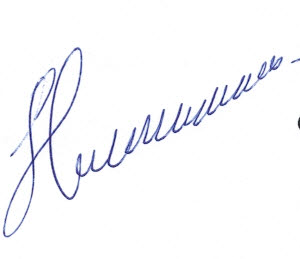 Председатель Общественного совета по проведению НОК							   С.А. Николаенко	Результаты независимой оценки качества условий оказания услуг организациями социального обслуживания 
и предложения по улучшению деятельности организаций социального обслуживания Красноярского края№ п/пОрганизация социального обслуживания Красноярского краяЗначение показателя оценки качества, характеризующего общие критерии оценки качества 
в организацииПредложения по улучшению деятельности организации социального обслуживания1КГБУ СО «КЦСОН «Кировский»98,42По показателю оценки качества 3.1 «Оборудование территории, прилегающей к зданиям организации, и помещений с учётом доступности для инвалидов» необходимо:	Наличие адаптированных лифтов, поручней, расширенных дверных проёмов.Пожелания (рекомендации, предложения) потребителей услуг 
в организациях социального обслуживания описаны в анкетировании: 	Чаще проводить культурные мероприятия.Увеличить количество кружков.Дополнительные рекомендации:Оборудовать территорию, прилегающую к зданиям организации, 
и помещений с учётом доступности для инвалидов.2КГБУ СО «КЦСОН «Железногорский»98,22По показателю оценки качества 1.2 «Наличие на официальном сайте организации (учреждения) информации о дистанционных способах обратной связи и взаимодействия с получателями услуг и их функционирование» необходимо доработать:	Информация о дистанционных способах обратной связи - «Часто задаваемые вопросы».По показателю оценки качества 3.1 «Оборудование территории, прилегающей к зданиям организации, и помещений с учётом доступности для инвалидов» необходимо:Наличие адаптированных лифтов, поручней, расширенных дверных проёмов.Пожелания (рекомендации, предложения) потребителей услуг 
в организациях социального обслуживания описаны в анкетировании:	Включить услуги по работе с детьми-инвалидами дефектолога, логопеда и психолога.Снизить время ожидания технических средства, улучшить финансировать.Дополнительные рекомендации:Оборудовать территорию, прилегающую к зданиям организации, 
и помещений с учётом доступности для инвалидов.3КГБУ СО «КЦСОН «Шушенский»98,16Пожелания (рекомендации, предложения) потребителей услуг 
в организациях социального обслуживания описаны в анкетировании: 	Установить в зале ожидания телевизор.Хотелось, чтобы были водные процедуры: бассейн, гидромассаж, душ Шарко.Капитальный ремонт.Стенды развития бытовых навыков и мелкой моторики.4КГАУ «Краевой геронтологический центр «Тонус»98,08Пожелания (рекомендации, предложения) потребителей услуг 
в организациях социального обслуживания описаны в анкетировании:Наличие одноместных комнат за дополнительную оплату.Увеличить количество процедурных кабинетов.5КГБУ СО «КЦСОН «Зеленогорский»97,1Пожелания (рекомендации, предложения) потребителей услуг 
в организациях социального обслуживания описаны в анкетировании: 	Увеличивать разновидности реабилитационного оборудования.6КГБУ СО «КЦСОН «Уярский»96,68По показателю оценки качества 1.1 «Соответствие информации 
о деятельности организации, размещённой на общедоступных информационных ресурсах, её содержанию и порядку (форме) размещения, установленным нормативными правовыми актами» необходимо разместить на стендах в помещении организации следующую информацию:Наличие предписаний органов, осуществляющих государственный контроль в сфере социального обслуживания, и отчетов об исполнении указанных предписаний.По показателю оценки качества 3.1 «Оборудование территории, прилегающей к зданиям организации, и помещений с учётом доступности для инвалидов» необходимо:	Наличие выделенных стоянок для автотранспортных средств инвалидов.По показателю оценки качества 3.2 «Обеспечение в организации условий доступности, позволяющих инвалидам получать услуги наравне 
с другими» необходимо:	Дублирование надписей, знаков и иной текстовой и графической информации знаками, выполненными рельефно-точечным шрифтом Брайля. Возможность предоставления инвалидам по слуху (слуху и зрению) услуг сурдопереводчика (тифлосурдопереводчика).Пожелания (рекомендации, предложения) потребителей услуг 
в организациях социального обслуживания описаны в анкетировании: 	Ввести в штат сиделок для инвалидов.Расширить парковочные места.Поставить терминал для оплаты услуг.Увеличить количество культурных мероприятий.	Дополнительные рекомендации:Оборудовать территорию, прилегающую к зданиям организации,
и помещений с учётом доступности для инвалидов.Обеспечить в организации условия доступности, позволяющие инвалидам получать услуги наравне с другими.7КГБУ СО «Минусинский центр адаптации»96,6По показателю оценки качества 3.1 «Оборудование территории, прилегающей к зданиям организации, и помещений с учётом доступности для инвалидов» необходимо:	Наличие сменных кресел-колясок.Наличие специально оборудованных санитарно-гигиенических помещений в организации.Пожелания (рекомендации, предложения) потребителей услуг 
в организациях социального обслуживания описаны в анкетировании: 	Организовать комнаты на 1-2 клиента.Добавить бытовую технику и розетки.Дополнительные рекомендации:Оборудовать территорию, прилегающую к зданиям организации, 
и помещений с учётом доступности для инвалидов.8КГБУ СО КЦСОН 
«Идринский»96,58По показателю оценки качества 3.1 «Оборудование территории, прилегающей к зданиям организации, и помещений с учётом доступности для инвалидов» необходимо:Наличие выделенных стоянок для автотранспортных средств инвалидов.Наличие адаптированных лифтов.По показателю оценки качества 3.2 «Обеспечение в организации условий доступности, позволяющих инвалидам получать услуги наравне с другими» необходимо:	Предусмотреть возможность предоставления инвалидам по слуху (слуху и зрению) услуг сурдопереводчика (тифлосурдопереводчика). 	Пожелания (рекомендации, предложения) потребителей услуг 
в организациях социального обслуживания описаны в анкетировании: 	Дополнительно обустроить лавочками прилегающую территорию 
к зданию.Наличие в штате сотрудников двух инструкторов по физкультуре (женщина и мужчина).Увеличить количество культурных мероприятий.Просторнее помещение для занятий.Побольше оборудования спортивного для занятий.Расширение перечня оказываемых услуг.Дополнительные рекомендации:Оборудовать территорию, прилегающую к зданиям организации, 
и помещений с учётом доступности для инвалидов.Обеспечить в организации условия доступности, позволяющие инвалидам получать услуги наравне с другими.9КГБУ СО «Центр семьи «Доверие»96,16По показателю оценки качества 3.1 «Оборудование территории, прилегающей к зданиям организации, и помещений с учётом доступности для инвалидов» необходимо:Наличие выделенных стоянок для автотранспортных средств инвалидов.Пожелания (рекомендации, предложения) потребителей услуг 
в организациях социального обслуживания описаны в анкетировании:Оборудовать парковку и места для хранения колясок и велосипедов.Хотелось бы, чтобы были мероприятий для особенных детей школьного возраста и преимущественно на каникулах.Очень бы хотелось, чтобы появились логопед, дефектолог, ЛФК 
и др. специалисты для работы с детьми инвалидами.Оборудовать парковку для автомобилей.	Дополнительные рекомендации.	Оборудовать территорию, прилегающую к зданиям организации, 
и помещений с учётом доступности для инвалидов.10КГБУ СО «КЦСОН «Пировский»96,06По показателю оценки качества 1.1 «Соответствие информации 
о деятельности организации, размещённой на общедоступных информационных ресурсах, её содержанию и порядку (форме) размещения, установленным нормативными правовыми актами» необходимо разместить на стендах в помещении организации следующую информацию:Наличие предписаний органов, осуществляющих государственный контроль в сфере социального обслуживания, и отчетов об исполнении указанных предписаний.По показателю оценки качества 2.1 «Обеспечение в организации комфортных условий, в которых осуществляется деятельность» необходимо:Наличие и понятность навигации внутри организации.По показателю оценки качества 3.2 «Обеспечение в организации условий доступности, позволяющих инвалидам получать услуги наравне с другими» необходимо:	Дублирование для инвалидов по слуху и зрению звуковой и зрительной информации. Дублирование надписей, знаков и иной текстовой и графической информации знаками, выполненными рельефно-точечным шрифтом Брайля. Возможность предоставления инвалидам по слуху (слуху и зрению) услуг сурдопереводчика (тифлосурдопереводчика). Пожелания (рекомендации, предложения) потребителей услуг 
в организациях социального обслуживания описаны в анкетировании: 	Улучшить качество оказания услуг соцработниками.Предоставить транспорт для выезда на районное обследование 
и мероприятия.Дополнительные рекомендации:Обеспечить в организации условия доступности, позволяющие инвалидам получать услуги наравне с другими.Обеспечить в организации комфортные условия.Разместить на стендах в помещении организации необходимую информацию.11КГБУ СО «КЦСОН «Свердловский»95,98Пожелания (рекомендации, предложения) потребителей услуг 
в организациях социального обслуживания описаны в анкетировании: 	Поставить в холле кулер для воды. Расширить перечень услуг для детей от 5 до 16 лет.Увеличить штат сотрудников.Для детей побольше социальных, доступных и выездных мероприятий.Увеличить количество профилирующих специалистов для детей-инвалидов.12КГБУ СО «Красноярский дом-интернат № 1 для граждан пожилого возраста и инвалидов»95,98По показателю оценки качества 1.1 «Соответствие информации 
о деятельности организации, размещённой на общедоступных информационных ресурсах, её содержанию и порядку (форме) размещения, установленным нормативными правовыми актами» необходимо разместить на стендах в помещении организации следующую информацию:Дата государственной регистрации в качестве поставщика социальных услуг с указанием числа, месяца и года регистрации.Контактные телефоны с указанием кода населенного пункта, в котором расположен поставщик социальных услуг, адреса электронной почтыОбъем предоставляемых социальных услуг за счет бюджетных ассигнований бюджетов субъектов Российской Федерации и за плату, частичную плату в соответствии с договорами о предоставлении социальных услуг за счет средств физических лиц и (или) юридических лиц.Наличие предписаний органов, осуществляющих государственный контроль в сфере социального обслуживания, и отчетов об исполнении указанных предписаний.Информация о проведении независимой оценки качества оказания ими социальных услуг.По показателю оценки качества 1.1 «Соответствие информации 
о деятельности организации, размещённой на общедоступных информационных ресурсах, её содержанию и порядку (форме) размещения, установленным нормативными правовыми актами» необходимо разместить на сайте организации следующую информацию, строго в соответствующих разделах, согласно требованиям, предъявляемым к структуре официального сайта:Режим, график работы с указанием дней и часов приема, перерыва 
на обед.Информация о проведении независимой оценки качества оказания ими социальных услуг.По показателю оценки качества 3.1 «Оборудование территории, прилегающей к зданиям организации, и помещений с учётом доступности 
для инвалидов» необходимо:Наличие выделенных стоянок для автотранспортных средств инвалидов.По показателю оценки качества 3.2 «Обеспечение в организации условий доступности, позволяющих инвалидам получать услуги наравне с другими» необходимо:	Возможность предоставления услуг в дистанционном режиме 
или на дому.Дополнительные рекомендации:Оборудовать территорию, прилегающую к зданиям организации, 
и помещений с учётом доступности для инвалидов.Обеспечить в организации условия доступности, позволяющие инвалидам получать услуги наравне с другими.Привести в соответствие информацию на стендах в помещении организации.Разместить на сайте организации информацию, строго 
в соответствующих разделах, согласно требованиям, предъявляемым к структуре официального сайта.13Краевой центр семьи и детей95,72По показателю оценки качества 3.1 «Оборудование территории, прилегающей к зданиям организации, и помещений с учётом доступности для инвалидов» необходимо:	Наличие выделенных стоянок для автотранспортных средств инвалидов.Наличие адаптированных лифтов.Наличие адаптированных дверных проёмов.По показателю оценки качества 3.2 «Обеспечение в организации условий доступности, позволяющих инвалидам получать услуги наравне с другими» необходимо:Дублирование для инвалидов по слуху и зрению звуковой и зрительной информации. Помощь, оказываемая работниками организации, прошедшими необходимое обучение (инструктирование), по сопровождению инвалидов в помещении организации. Дополнительные рекомендации:Оборудовать территорию, прилегающую к зданиям организации, и помещений с учётом доступности для инвалидов.Обеспечить в организации условия доступности, позволяющие инвалидам получать услуги наравне с другими.14КГБУ СО «КЦСОН «Ленинский»95,62Пожелания (рекомендации, предложения) потребителей услуг в организациях социального обслуживания описаны в анкетировании: 	Нанять парикмахера, желательно с возможностью выезжать на дом.Увеличить штат массажистов.Бесплатное обслуживание инвалидов на дому.Расширить штат соцработников, сиделок.15КГБУ СО «Железногорский дом-интернат для граждан пожилого возраста и инвалидов»95,44Дополнительные рекомендации:Информацию, размещённую на официальном сайте организации, привести в соответствие предъявляемым требованиям к объёму информации, необходимой к размещению на сайтах организаций.16КГБУ СО «КЦСОН «Северный»95,44По показателю оценки качества 3.1 «Оборудование территории, прилегающей к зданиям организации, и помещений с учётом доступности для инвалидов» необходимо:Наличие адаптированных лифтов.Наличие адаптированных поручней.Наличие специально оборудованных санитарно-гигиенических помещений в организации.По показателю оценки качества 3.2 «Обеспечение в организации условий доступности, позволяющих инвалидам получать услуги наравне с другими» необходимо:Возможность предоставления инвалидам по слуху (слуху и зрению) услуг сурдопереводчика (тифлосурдопереводчика).Пожелания (рекомендации, предложения) потребителей услуг в организациях социального обслуживания описаны в анкетировании: 	Расширить предоставляемые услуги.Доработать сайт, для более доступной информации.Дополнительные рекомендации:Оборудовать территорию, прилегающую к зданиям организации, и помещений с учётом доступности для инвалидов.Обеспечить в организации условия доступности, позволяющие инвалидам получать услуги наравне с другими.17КГБУ СО «КЦСОН «Лесосибирский»95,36По показателю оценки качества 3.1 «Оборудование территории, прилегающей к зданиям организации, и помещений с учётом доступности для инвалидов» необходимо:	Наличие адаптированных поручней.Наличие адаптированных дверных проёмов.Наличие сменных кресел-колясок.По показателю оценки качества 3.2 «Обеспечение в организации условий доступности, позволяющих инвалидам получать услуги наравне с другими» необходимо:	Дублирование для инвалидов по слуху и зрению звуковой и зрительной информации. Дублирование надписей, знаков и иной текстовой и графической информации знаками, выполненными рельефно-точечным шрифтом Брайля.  Пожелания (рекомендации, предложения) потребителей услуг в организациях социального обслуживания описаны в анкетировании: 	Необходимо здание с большей площадью для проведения занятий физкультурой и кружков.Расширить зону ожидания.Установить кондиционеры.Установить больше кулеров с водой.Дополнительные рекомендации:Оборудовать территорию, прилегающую к зданиям организации, и помещений с учётом доступности для инвалидов.Обеспечить в организации условия доступности, позволяющие инвалидам получать услуги наравне с другими.18КГБУ СО «Психоневрологический интернат для детей «Солнышко»95,32Пожелания (рекомендации, предложения) потребителей услуг в организациях социального обслуживания описаны в анкетировании: 	Установить побольше игровых зон (горки, шведские станки, тренажёры) на территории.19КГБУ СО «Центр социального обслуживания населения» (г. Красноярск)95,1По показателю оценки качества 1.1 «Соответствие информации о деятельности организации, размещённой на общедоступных информационных ресурсах, её содержанию и порядку (форме) размещения, установленным нормативными правовыми актами» необходимо разместить на стендах в помещении организации следующую информацию:Наличие предписаний органов, осуществляющих государственный контроль в сфере социального обслуживания, и отчетов об исполнении указанных предписаний.По показателю оценки качества 1.1 «Соответствие информации о деятельности организации, размещённой на общедоступных информационных ресурсах, её содержанию и порядку (форме) размещения, установленным нормативными правовыми актами» необходимо разместить на сайте организации следующую информацию, строго в соответствующих разделах, согласно требованиям, предъявляемым к структуре официального сайта:Наличие предписаний органов, осуществляющих государственный контроль в сфере социального обслуживания, и отчетов об исполнении указанных предписаний.По показателю оценки качества 3.2 «Обеспечение в организации условий доступности, позволяющих инвалидам получать услуги наравне с другими» необходимо:Дублирование для инвалидов по слуху и зрению звуковой и зрительной информации. Дублирование надписей, знаков и иной текстовой и графической информации знаками, выполненными рельефно-точечным шрифтом Брайля.Пожелания (рекомендации, предложения) потребителей услуг в организациях социального обслуживания описаны в анкетировании: 	Расположить остановку ближе к центру.Нужен туалет в помещении.Улучшить транспортную доступность.Улучшить условия оказания услуг.Расширить перечень оказываемых услуг.Дополнительные рекомендации:Обеспечить в организации условия доступности, позволяющие инвалидам получать услуги наравне с другими.20КГАУ СО «Реабилитационный центр для детей и подростков с ограниченными возможностями» (г. Ачинск)95,08По показателю оценки качества 3.2 «Обеспечение в организации условий доступности, позволяющих инвалидам получать услуги наравне с другими» необходимо:Возможность предоставления инвалидам по слуху (слуху и зрению) услуг сурдопереводчика (тифлосурдопереводчика).Пожелания (рекомендации, предложения) потребителей услуг в организациях социального обслуживания описаны в анкетировании:Больше занятий ЛФК.Услуги массажа для сопровождающих лиц.Оказывать услуги для родителей.Оказывать медицинские услуги.Дополнительные рекомендации:Обеспечить в организации условия доступности, позволяющие инвалидам получать услуги наравне с другими.21КГБУ СО «КЦСОН «Шарыповский»95,08По показателю оценки качества 3.2 «Обеспечение в организации условий доступности, позволяющих инвалидам получать услуги наравне с другими» необходимо:Возможность предоставления инвалидам по слуху (слуху и зрению) услуг сурдопереводчика (тифлосурдопереводчика).Пожелания (рекомендации, предложения) потребителей услуг в организациях социального обслуживания описаны в анкетировании: 	Организовать подвоз инвалидов для получения реабилитационных услуг.Наличие логопеда в штате сотрудников.Расширить штат специалистов.Увеличить количество кружков.Улучшить доступность информации.Больше праздничных мероприятий для инвалидов.Оказывать медицинские услуги - массаж и гидромассаж.Обновить тренажеры, купить новые гимнастические коврики.Дополнительные рекомендации:Обеспечить в организации условия доступности, позволяющие инвалидам получать услуги наравне с другими.22КГБУ СО «Боготольский дом-интернат»94,84По показателю оценки качества 3.1 «Оборудование территории, прилегающей к зданиям организации, и помещений с учётом доступности для инвалидов» необходимо:	Наличие адаптированных лифтов, поручней, расширенных дверных проёмов.По показателю оценки качества 3.2 «Обеспечение в организации условий доступности, позволяющих инвалидам получать услуги наравне с другими» необходимо:	Дублирование для инвалидов по слуху и зрению звуковой и зрительной информации. Возможность предоставления инвалидам по слуху (слуху и зрению) услуг сурдопереводчика (тифлосурдопереводчика). Помощь, оказываемая работниками организации, прошедшими необходимое обучение (инструктирование), по сопровождению инвалидов в помещении организации. Возможность предоставления услуг в дистанционном режиме или на дому.	Дополнительные рекомендации:	Оборудовать территорию, прилегающую к зданиям организации, и помещений с учётом доступности для инвалидов.Обеспечить в организации условия доступности, позволяющие инвалидам получать услуги наравне с другими.23КГБУ СО «Богучанский дом-интернат для граждан пожилого возраста и инвалидов»94,72По показателю оценки качества 3.2 «Обеспечение в организации условий доступности, позволяющих инвалидам получать услуги наравне с другими» необходимо:	Возможность предоставления инвалидам по слуху (слуху и зрению) услуг сурдопереводчика (тифлосурдопереводчика).	Пожелания (рекомендации, предложения) потребителей услуг в организациях социального обслуживания описаны в анкетировании: 	Заасфальтировать подъездные пути к учреждению. Дополнительные рекомендации:Обеспечить в организации условия доступности, позволяющие инвалидам получать услуги наравне с другими.24КГБУ СО «Пансионат для граждан пожилого возраста и инвалидов «Прибрежный»94,68По показателю оценки качества 1.2 «Наличие на официальном сайте организации (учреждения) информации о дистанционных способах обратной связи и взаимодействия с получателями услуг и их функционирование» необходимо доработать:	Информация о дистанционных способах обратной связи - «Часто задаваемые вопросы».По показателю оценки качества 3.1 «Оборудование территории, прилегающей к зданиям организации, и помещений с учётом доступности для инвалидов» необходимо:Наличие адаптированных лифтов.По показателю оценки качества 3.2 «Обеспечение в организации условий доступности, позволяющих инвалидам получать услуги наравне с другими» необходимо:	Возможность предоставления инвалидам по слуху (слуху и зрению) услуг сурдопереводчика (тифлосурдопереводчика). Возможность предоставления услуг в дистанционном режиме или на дому.Дополнительные рекомендации:Оборудовать территорию, прилегающую к зданиям организации, и помещений с учётом доступности для инвалидов.Обеспечить в организации условия доступности, позволяющие инвалидам получать услуги наравне с другими.25КГБУ СО «КЦСОН «Саянский»94,68По показателю оценки качества 3.1 «Оборудование территории, прилегающей к зданиям организации, и помещений с учётом доступности для инвалидов» необходимо:	Наличие выделенных стоянок для автотранспортных средств инвалидов.Наличие адаптированных поручней.По показателю оценки качества 3.2 «Обеспечение в организации условий доступности, позволяющих инвалидам получать услуги наравне с другими» необходимо:	Дублирование для инвалидов по слуху и зрению звуковой и зрительной информации. Возможность предоставления инвалидам по слуху (слуху и зрению) услуг сурдопереводчика (тифлосурдопереводчика). Помощь, оказываемая работниками организации, прошедшими необходимое обучение (инструктирование), по сопровождению инвалидов в помещении организации.Дополнительные рекомендации:Оборудовать территорию, прилегающую к зданиям организации, и помещений с учётом доступности для инвалидов.Обеспечить в организации условия доступности, позволяющие инвалидам получать услуги наравне с другими.26КГБУ СО «Минусинский психоневрологический интернат»94,46Дополнительные рекомендации:Информацию, размещённую на официальном сайте организации, привести в соответствие предъявляемым требованиям к объёму информации, необходимой к размещению на сайтах организаций.27КГБУ СО «КЦСОН «Емельяновский»94,46По показателю оценки качества 3.1 «Оборудование территории, прилегающей к зданиям организации, и помещений с учётом доступности для инвалидов» необходимо:Наличие адаптированных лифтов.	По показателю оценки качества 3.2 «Обеспечение в организации условий доступности, позволяющих инвалидам получать услуги наравне с другими» необходимо:	Возможность предоставления инвалидам по слуху (слуху и зрению) услуг сурдопереводчика (тифлосурдопереводчика). Помощь, оказываемая работниками организации, прошедшими необходимое обучение (инструктирование), по сопровождению инвалидов в помещении организации.Пожелания (рекомендации, предложения) потребителей услуг в организациях социального обслуживания описаны в анкетировании: 	Выделить отдельное здание.Режим работы с 8 до 17.Организовать туалет.Организовать зону ожидания.Больше разных услуг ввести.Больше организовывать санаторно- курортный отдых пенсионерам.Увеличить площадь помещения для оказания услуг инвалидам.Больше организовывать поездок в театр, экскурсии.Дополнительные рекомендации:Оборудовать территорию, прилегающую к зданиям организации, и помещений с учётом доступности для инвалидов.Обеспечить в организации условия доступности, позволяющие инвалидам получать услуги наравне с другими.28КГБУ СО «КЦСОН «Надежда»94,42По показателю оценки качества 1.1 «Соответствие информации о деятельности организации, размещённой на общедоступных информационных ресурсах, её содержанию и порядку (форме) размещения, установленным нормативными правовыми актами» необходимо разместить на стендах в помещении организации следующую информацию:Наличие предписаний органов, осуществляющих государственный контроль в сфере социального обслуживания, и отчетов об исполнении указанных предписаний.По показателю оценки качества 3.1 «Оборудование территории, прилегающей к зданиям организации, и помещений с учётом доступности для инвалидов» необходимо:Наличие специально оборудованных санитарно-гигиенических помещений в организации.По показателю оценки качества 3.2 «Обеспечение в организации условий доступности, позволяющих инвалидам получать услуги наравне с другими» необходимо:	Дублирование надписей, знаков и иной текстовой и графической информации знаками, выполненными рельефно-точечным шрифтом Брайля. Дополнительные рекомендации:Оборудовать территорию, прилегающую к зданиям организации, и помещений с учётом доступности для инвалидов.Обеспечить в организации условия доступности, позволяющие инвалидам получать услуги наравне с другими.29КГБУ СО «КЦСОН «Норильский»94,4Пожелания (рекомендации, предложения) потребителей услуг в организациях социального обслуживания описаны в анкетировании: 	Наличие банкомата в учреждении. Увеличить сроки прибывания в стационаре.30КГБУ СО «КЦСОН «Таймырский»94,38По показателю оценки качества 1.1 «Соответствие информации о деятельности организации, размещённой на общедоступных информационных ресурсах, её содержанию и порядку (форме) размещения, установленным нормативными правовыми актами» необходимо разместить на стендах в помещении организации следующую информацию:Наличие предписаний органов, осуществляющих государственный контроль в сфере социального обслуживания, и отчетов об исполнении указанных предписаний.По показателю оценки качества 1.1 «Соответствие информации о деятельности организации, размещённой на общедоступных информационных ресурсах, её содержанию и порядку (форме) размещения, установленным нормативными правовыми актами» необходимо разместить на сайте организации следующую информацию, строго в соответствующих разделах, согласно требованиям, предъявляемым к структуре официального сайта:Наличие предписаний органов, осуществляющих государственный контроль в сфере социального обслуживания, и отчетов об исполнении указанных предписаний.По показателю оценки качества 3.1 «Оборудование территории, прилегающей к зданиям организации, и помещений с учётом доступности для инвалидов» необходимо:Наличие выделенных стоянок для автотранспортных средств инвалидов.По показателю оценки качества 3.2 «Обеспечение в организации условий доступности, позволяющих инвалидам получать услуги наравне с другими» необходимо:	Возможность предоставления инвалидам по слуху (слуху и зрению) услуг сурдопереводчика (тифлосурдопереводчика). Помощь, оказываемая работниками организации, прошедшими необходимое обучение (инструктирование), по сопровождению инвалидов в помещении организации.  	Дополнительные рекомендации:Оборудовать территорию, прилегающую к зданиям организации, и помещений с учётом доступности для инвалидов.Обеспечить в организации условия доступности, позволяющие инвалидам получать услуги наравне с другими.31КГБУ СО «КЦСОН «Железнодорожный»94,32Пожелания (рекомендации, предложения) потребителей услуг в организациях социального обслуживания описаны в анкетировании: 	Услуги волонтеров.Больше услуг парикмахеров.Расширить перечень услуг.32КГБУ СО «Центр семьи «Зеленогорский»94,16По показателю оценки качества 1.1 «Соответствие информации о деятельности организации, размещённой на общедоступных информационных ресурсах, её содержанию и порядку (форме) размещения, установленным нормативными правовыми актами» необходимо разместить на стендах в помещении организации следующую информацию:Информация о проведении независимой оценки качества оказания ими социальных услуг.По показателю оценки качества 1.2 «Наличие на официальном сайте организации (учреждения) информации о дистанционных способах обратной связи и взаимодействия с получателями услуг и их функционирование» необходимо доработать:	Информация о дистанционных способах обратной связи - «Часто задаваемые вопросы».По показателю оценки качества 3.1 «Оборудование территории, прилегающей к зданиям организации, и помещений с учётом доступности для инвалидов» необходимо:	Наличие выделенных стоянок для автотранспортных средств инвалидов.Наличие адаптированных лифтов.По показателю оценки качества 3.2 «Обеспечение в организации условий доступности, позволяющих инвалидам получать услуги наравне с другими» необходимо:		Дублирование для инвалидов по слуху и зрению звуковой и зрительной информации.Пожелания (рекомендации, предложения) потребителей услуг в организациях социального обслуживания описаны в анкетировании: 	Установить кулеры с питьевой водой.Вход в здание, с другой стороны, сделать, более удобным.Дополнительные рекомендации:Разместить на сайте организации информацию, строго в соответствующих разделах, согласно требованиям, предъявляемым к структуре официального сайта.Обеспечить в организации условия доступности, позволяющие инвалидам получать услуги наравне с другими.Разместить на стендах в помещении организации необходимую информацию.Оборудовать территорию, прилегающую к зданиям организации, и помещения с учётом доступности для инвалидов.33КГБУ СО «КЦСОН «Ачинский»94,16По показателю оценки качества 3.1 «Оборудование территории, прилегающей к зданиям организации, и помещений с учётом доступности для инвалидов» необходимо:	Наличие выделенных стоянок для автотранспортных средств инвалидов.Наличие адаптированных лифтов.По показателю оценки качества 3.2 «Обеспечение в организации условий доступности, позволяющих инвалидам получать услуги наравне с другими» необходимо:	Возможность предоставления инвалидам по слуху (слуху и зрению) услуг сурдопереводчика (тифлосурдопереводчика). Пожелания (рекомендации, предложения) потребителей услуг в организациях социального обслуживания описаны в анкетировании: 	Чаще проводить культурные мероприятия.Увеличить количество кружков.Дополнительные рекомендации:Оборудовать территорию, прилегающую к зданиям организации, и помещений с учётом доступности для инвалидов.Обеспечить в организации условия доступности, позволяющие инвалидам получать услуги наравне с другими.34КГБУ СО «Реабилитационный центр для детей «Виктория»94,08По показателю оценки качества 1.1 «Соответствие информации о деятельности организации, размещённой на общедоступных информационных ресурсах, её содержанию и порядку (форме) размещения, установленным нормативными правовыми актами» необходимо разместить на сайте организации следующую информацию, строго в соответствующих разделах, согласно требованиям, предъявляемым к структуре официального сайта:Объем предоставляемых социальных услуг за счет бюджетных средств субъектов Российской Федерации и за плату, частичную плату в соответствии с договорами о предоставлении социальных услуг за счет средств физических лиц и (или) юридических лиц.По показателю оценки качества 3.1 «Оборудование территории, прилегающей к зданиям организации, и помещений с учётом доступности для инвалидов» необходимо:		Наличие выделенных стоянок для автотранспортных средств инвалидов.Пожелания (рекомендации, предложения) потребителей услуг в организациях социального обслуживания описаны в анкетировании: 	Предоставить транспорт для посещения центра.Расширить перечень платных услуг.Вернуть автобусы, которые привозят в учреждение детей.Предоставить учителей для надомного обучения и предоставить кабинеты для обучения.Нанять в штат специалистов ЛФК, массажистов, специалистов для реабилитации с нарушениями опорно-двигательного аппарата.Расширить перечень услуг по гидрореабилитации.Добавить стационар.Открыть дежурную группу для сада.Увеличить количество часов с 08.00 до 19.00.Лестничный пандус ведущий на 2ой этаж заменить на более удобный, который подходит для колёс любого вида инвалидных колясок, либо на подъёмник. Оборудовать здание лифтом.Больше медицинских процедур, нанять в штат психиатра или невролога.Проводить больше спортивных мероприятий.Нанять в штат помощников, которые могли заносить тяжёлых детей в центр.Оборудованную детскую площадку.Более просторное помещение.Собственный бассейн или спортзал.Дополнительные рекомендации:Оборудовать территорию, прилегающую к зданиям организации, и помещений с учётом доступности для инвалидов.35КГБУ СО «Ермаковский дом-интернат для граждан пожилого возраста и инвалидов»94По показателю оценки качества 3.1 «Оборудование территории, прилегающей к зданиям организации, и помещений с учётом доступности для инвалидов» необходимо:Наличие выделенных стоянок для автотранспортных средств инвалидов.По показателю оценки качества 3.2 «Обеспечение в организации условий доступности, позволяющих инвалидам получать услуги наравне с другими» необходимо:	Дублирование для инвалидов по слуху и зрению звуковой и зрительной информации. Дублирование надписей, знаков и иной текстовой и графической информации знаками, выполненными рельефно-точечным шрифтом Брайля. Возможность предоставления инвалидам по слуху (слуху и зрению) услуг сурдопереводчика (тифлосурдопереводчика). Возможность предоставления услуг в дистанционном режиме или на дому.	Дополнительные рекомендации:Оборудовать территорию, прилегающую к зданиям организации, и помещений с учётом доступности для инвалидов.Обеспечить в организации условия доступности, позволяющие инвалидам получать услуги наравне с другими.36КГБУ СО «Козульский психоневрологический интернат»93,32По показателю оценки качества 1.1 «Соответствие информации о деятельности организации, размещённой на общедоступных информационных ресурсах, её содержанию и порядку (форме) размещения, установленным нормативными правовыми актами» необходимо разместить на стендах в помещении организации следующую информацию:Объем предоставляемых социальных услуг за счет бюджетных ассигнований субъектов Российской Федерации и за плату, частичную плату в соответствии с договорами о предоставлении социальных услуг за счет средств физических лиц и (или) юридических лиц.По показателю оценки качества 1.1 «Соответствие информации о деятельности организации, размещённой на общедоступных информационных ресурсах, её содержанию и порядку (форме) размещения, установленным нормативными правовыми актами» необходимо разместить на сайте организации следующую информацию, строго в соответствующих разделах, согласно требованиям, предъявляемым к структуре официального сайта:Информация о проведении независимой оценки качества оказания ими социальных услуг.По показателю оценки качества 3.2 «Обеспечение в организации условий доступности, позволяющих инвалидам получать услуги наравне с другими» необходимо:	Дублирование для инвалидов по слуху и зрению звуковой и зрительной информации. Возможность предоставления услуг в дистанционном режиме или на дому.	Дополнительные рекомендации:Обеспечить в организации условия доступности, позволяющие инвалидам получать услуги наравне с другими.37КГБУ СО «КЦСОН «Казаченский»93,28По показателю оценки качества 3.1 «Оборудование территории, прилегающей к зданиям организации, и помещений с учётом доступности для инвалидов» необходимо:	Наличие адаптированных дверных проёмов.Наличие специально оборудованных санитарно-гигиенических помещений в организации.По показателю оценки качества 3.2 «Обеспечение в организации условий доступности, позволяющих инвалидам получать услуги наравне с другими» необходимо:	Возможность предоставления инвалидам по слуху (слуху и зрению) услуг сурдопереводчика (тифлосурдопереводчика).	Пожелания (рекомендации, предложения) потребителей услуг в организациях социального обслуживания описаны в анкетировании: 	Неудобное здание, узкие коридоры.Оборудовать кабинет лечебной физкультуры.Дополнительные рекомендации:Оборудовать территорию, прилегающую к зданиям организации, и помещений с учётом доступности для инвалидов.Обеспечить в организации условия доступности, позволяющие инвалидам получать услуги наравне с другими.38КГБУ СО «КЦСОН «Центральный»93,26По показателю оценки качества 3.2 «Обеспечение в организации условий доступности, позволяющих инвалидам получать услуги наравне с другими» необходимо:Дублирование для инвалидов по слуху и зрению звуковой и зрительной информации.	Пожелания (рекомендации, предложения) потребителей услуг в организациях социального обслуживания описаны в анкетировании: 	Кружки или секции по рисованию на постоянной основе.Наличие современного оборудования (ноутбуки и т.д.).Социальное такси.Больше места в зоне ожидания, сделать ее комфортнее.Дополнительные рекомендации:Обеспечить в организации условия доступности, позволяющие инвалидам получать услуги наравне с другими.39КГБУ СО «КЦСОН «Сосновоборский»93,26По показателю оценки качества 3.1 «Оборудование территории, прилегающей к зданиям организации, и помещений с учётом доступности для инвалидов» необходимо:Наличие выделенных стоянок для автотранспортных средств инвалидов адаптированных поручней.Пожелания (рекомендации, предложения) потребителей услуг в организациях социального обслуживания описаны в анкетировании:Увеличить количество кружков.Расширить список услуг.Еще одну машину для инвалидов - одной на целый город мало.Больше ковриков для йоги.Нанять в штат еще одного массажиста и давать бесплатное направление в бассейн.Больше специалистов оказывающих социально-психологическую помощь детям.Привлечение врачей высшей категории.Нанять в социальную защиту своих сиделок.Нанять в штат логопеда, нанять массажиста для взрослых.Больше обеспечения материальной базой для творческой мастерской.Выделить средства на кружок лоскутное шитье.Снять оплату за измерение давления, общественного транспорта.	Дополнительные рекомендации:Оборудовать территорию, прилегающую к зданиям организации, и помещений с учётом доступности для инвалидов.40КГБУ СО «Реабилитационный центр «Радуга»93,26По показателю оценки качества 1.1 «Соответствие информации о деятельности организации, размещённой на общедоступных информационных ресурсах, её содержанию и порядку (форме) размещения, установленным нормативными правовыми актами» необходимо разместить на стендах в помещении организации следующую информацию:Наличие предписаний органов, осуществляющих государственный контроль в сфере социального обслуживания, и отчетов об исполнении указанных предписаний.По показателю оценки качества 1.1 «Соответствие информации о деятельности организации, размещённой на общедоступных информационных ресурсах, её содержанию и порядку (форме) размещения, установленным нормативными правовыми актами» необходимо разместить на сайте организации следующую информацию, строго в соответствующих разделах, согласно требованиям, предъявляемым к структуре официального сайта:Наличие предписаний органов, осуществляющих государственный контроль в сфере социального обслуживания, и отчетов об исполнении указанных предписаний. Пожелания (рекомендации, предложения) потребителей услуг в организациях социального обслуживания описаны в анкетировании: 	Чаще проводить культурные мероприятия.Больше информации на стенде о специалистах центра.Чтобы центр был больше и чаще можно было посещать группы.Улучшить доступность информации.Хотелось бы больше игровых зон на уличной площадке.Предоставлять услуги в полном объеме.Улучшить транспортную доступность.Улучшить доступность питьевой воды.Нанять в штат больше специалистов.Оборудовать туалеты для инвалидов.Дополнительные рекомендации:Разместить на стендах в помещении организации необходимую информацию.Разместить на сайте организации информацию, строго в соответствующих разделах, согласно требованиям, предъявляемым к структуре официального сайта.41КГБУ СО «Психоневрологический интернат для детей «Подсолнух»93,2Пожелания (рекомендации, предложения) потребителей услуг в организациях социального обслуживания описаны в анкетировании: Создать летнюю зону отдыха для детей с родителями, разместить на территории 2-3 отдельные беседки, в которых можно летом провести с ребенком время, когда родители приезжают в гости.42КГБУ СО «Дзержинский психоневрологический интернат»93,02Пожелания (рекомендации, предложения) потребителей услуг в организациях социального обслуживания описаны в анкетировании: 	Построить спортзал.43КГБУ СО «Боготольский психоневрологический интернат»92,98По показателю оценки качества 2.1 «Обеспечение в организации комфортных условий, в которых осуществляется деятельность» необходимо:Наличие и понятность навигации внутри организации.Наличие и доступность питьевой воды.По показателю оценки качества 3.1 «Оборудование территории, прилегающей к зданиям организации, и помещений с учётом доступности для инвалидов» необходимо:Наличие адаптированных лифтов.Наличие специально оборудованных санитарно-гигиенических помещений в организации.По показателю оценки качества 3.2 «Обеспечение в организации условий доступности, позволяющих инвалидам получать услуги наравне с другими» необходимо:	Дублирование для инвалидов по слуху и зрению звуковой и зрительной информации. Помощь, оказываемая работниками организации, прошедшими необходимое обучение (инструктирование), по сопровождению инвалидов в помещении организации. Возможность предоставления услуг в дистанционном режиме или на дому.Пожелания (рекомендации, предложения) потребителей услуг в организациях социального обслуживания описаны в анкетировании: 	Рассмотреть вопрос об увеличении штатной численности сотрудников, оказывающих социальные услуги.Дополнительные рекомендации:Оборудовать территорию, прилегающую к зданиям организации, и помещений с учётом доступности для инвалидов.Обеспечить в организации условия доступности, позволяющие инвалидам получать услуги наравне с другими.44КГБУ СО Центр семьи «Ачинский»92,92Отсутствуют.45КГБУ СО «Маганский психоневрологический интернат»92,74По показателю оценки качества 2.1 «Обеспечение в организации комфортных условий, в которых осуществляется деятельность» необходимо:Наличие и понятность навигации внутри организации.По показателю оценки качества 3.2 «Обеспечение в организации условий доступности, позволяющих инвалидам получать услуги наравне с другими» необходимо:	Дублирование для инвалидов по слуху и зрению звуковой и зрительной информации.	Пожелания (рекомендации, предложения) потребителей услуг в организациях социального обслуживания описаны в анкетировании: 	Спортзал для занятий тяжелой атлетикой.Изменить рацион питания.Новую мебель и раковину для умывания, установить аквариум.Обеспечить новыми колясками для передвижения.Дополнительные рекомендации:	Обеспечить в организации комфортные условия, в которых осуществляется деятельность.Обеспечить в организации условия доступности, позволяющие инвалидам получать услуги наравне с другими.46КГБУ СО «КЦСОН «Октябрьский»92,48Пожелания (рекомендации, предложения) потребителей услуг в организациях социального обслуживания описаны в анкетировании: 	Более просторное помещение для занятий.47КГБУ СО «КЦСОН «Ирбейский»92,42Дополнительные рекомендации:•	Оборудовать территорию, прилегающую к зданиям организации, и помещений с учётом доступности для инвалидов.48КГБУ СО Центр социальной помощи семье и детям «Лесосибирский»92,4По показателю оценки качества 1.1 «Соответствие информации о деятельности организации, размещённой на общедоступных информационных ресурсах, её содержанию и порядку (форме) размещения, установленным нормативными правовыми актами» необходимо разместить на стендах в помещении организации следующую информацию:Материально-техническое обеспечение предоставления социальных услуг (наличии оборудованных помещений для предоставления социальных услуг, в том числе библиотек, объектов спорта, средств обучения и воспитания, условиях питания и обеспечения охраны здоровья получателей социальных услуг).По показателю оценки качества 3.1 «Оборудование территории, прилегающей к зданиям организации, и помещений с учётом доступности для инвалидов» необходимо:	Наличие адаптированных лифтов.Наличие адаптированных поручней.Наличие специально оборудованных санитарно-гигиенических помещений в организации.По показателю оценки качества 3.2 «Обеспечение в организации условий доступности, позволяющих инвалидам получать услуги наравне с другими» необходимо:		Дублирование для инвалидов по слуху и зрению звуковой и зрительной информации. Дублирование надписей, знаков и иной текстовой и графической информации знаками, выполненными рельефно-точечным шрифтом Брайля. Возможность предоставления инвалидам по слуху (слуху и зрению) услуг сурдопереводчика (тифлосурдопереводчика). Помощь, оказываемая работниками организации, прошедшими необходимое обучение (инструктирование), по сопровождению инвалидов в помещении организации.Пожелания (рекомендации, предложения) потребителей услуг в организациях социального обслуживания описаны в анкетировании: 	Улучшить доступность получения информации в организации.Улучшить материально-техническое оснащение.Увеличить количество культурных мероприятий.Установить кулер с водой в зале ожидания.Дополнительные рекомендации:Оборудовать территорию, прилегающую к зданиям организации, и помещений с учётом доступности для инвалидов.Обеспечить в организации условия доступности, позволяющие инвалидам получать услуги наравне с другими.Разместить на стендах в помещении организации необходимую информацию.49КГБУ СО «Канский психоневрологический интернат»92,08По показателю оценки качества 1.2 «Наличие на официальном сайте организации (учреждения) информации о дистанционных способах обратной связи и взаимодействия с получателями услуг и их функционирование» необходимо доработать:Информация о дистанционных способах обратной связи - «Часто задаваемые вопросы».По показателю оценки качества 2.1 «Обеспечение в организации комфортных условий, в которых осуществляется деятельность» необходимо:Наличие и понятность навигации внутри организации.По показателю оценки качества 3.2 «Обеспечение в организации условий доступности, позволяющих инвалидам получать услуги наравне с другими» необходимо:	Дублирование для инвалидов по слуху и зрению звуковой и зрительной информации. Помощь, оказываемая работниками организации, прошедшими необходимое обучение (инструктирование), по сопровождению инвалидов в помещении организации. Возможность предоставления услуг в дистанционном режиме или на дому.Пожелания (рекомендации, предложения) потребителей услуг в организациях социального обслуживания описаны в анкетировании: 	Развлекательные программы.Улучшить качество питания.Небольшие спортивные мероприятия проводить.Больше походов в кино и библиотеки.Более просторные комнаты.Дополнительные рекомендации:Обеспечить в организации условия доступности, позволяющие инвалидам получать услуги наравне с другими.50КГБУ СО «Ачинский психоневрологический интернат»92,04По показателю оценки качества 2.1 «Обеспечение в организации комфортных условий, в которых осуществляется деятельность» необходимо:доступность записи на получение услуги (по телефону, на официальном сайте организации (учреждения), посредством Единого портала государственных и муниципальных услуг, при личном посещении в регистратуре или у специалиста организации (учреждения) и пр.).По показателю оценки качества 3.2 «Обеспечение в организации условий доступности, позволяющих инвалидам получать услуги наравне с другими» необходимо:Дублирование для инвалидов по слуху и зрению звуковой и зрительной информации.Пожелания (рекомендации, предложения) потребителей услуг в организациях социального обслуживания описаны в анкетировании: 	Установить в столовой звонок, оповещающий обслуживаемых
о готовности к приему пищи.Своевременное обеспечение информацией сайт, для более доступной информации.Дополнительные рекомендации:Обеспечить в организации условия доступности, позволяющие инвалидам получать услуги наравне с другими.51КГАУ «Социально-оздоровительный центр «Жарки»92,0По показателю оценки качества 3.2 «Обеспечение в организации условий доступности, позволяющих инвалидам получать услуги наравне с другими» необходимо:Дублирование для инвалидов по слуху и зрению звуковой и зрительной информации. Дублирование надписей, знаков и иной текстовой и графической информации знаками, выполненными рельефно-точечным шрифтом Брайля. Возможность предоставления инвалидам по слуху (слуху и зрению) услуг сурдопереводчика (тифлосурдопереводчика). Помощь, оказываемая работниками организации, прошедшими необходимое обучение (инструктирование), по сопровождению инвалидов в помещении организации.Пожелания (рекомендации, предложения) потребителей услуг в организациях социального обслуживания описаны в анкетировании:В летнее время организовывать на территории велопрокат и пр.Увеличить количество специалистов.Улучшить доступность интернета на территории.Нанять в штат больше массажистов.Организовать большую игровую комнату для детей.Улучшить качество питания.Теплый переход в столовую.Больше процедур.Нужен инструктаж по использованию цифровой приставки для телевизора.Чаще выезжать в магазин.Улучшить транспортную доступность остановки общественного транспорта.Дополнительные рекомендации:Обеспечить в организации условия доступности, позволяющие инвалидам получать услуги наравне с другими.52КГБУ СО «Специальный дом-интернат «Уярский»91,66По показателю оценки качества 1.1 «Соответствие информации о деятельности организации, размещённой на общедоступных информационных ресурсах, её содержанию и порядку (форме) размещения, установленным нормативными правовыми актами» необходимо разместить на стендах в помещении организации следующую информацию:Данные руководителя, его заместителей, руководители филиалов (при их наличии у поставщика социальных услуг) с указанием контактных телефонов и адресов электронной почты.Материально-техническое обеспечение предоставления социальных услуг (наличии оборудованных помещений для предоставления социальных услуг, в том числе библиотек, объектов спорта, средств обучения и воспитания, условиях питания и обеспечения охраны здоровья получателей социальных услуг).Финансово-хозяйственная деятельность.Наличие предписаний органов, осуществляющих государственный контроль в сфере социального обслуживания, и отчетов об исполнении указанных предписаний.По показателю оценки качества 1.1 «Соответствие информации о деятельности организации, размещённой на общедоступных информационных ресурсах, её содержанию и порядку (форме) размещения, установленным нормативными правовыми актами» необходимо разместить на сайте организации следующую информацию, строго в соответствующих разделах, согласно требованиям, предъявляемым к структуре официального сайта:Данные руководителя, его заместителей, руководители филиалов (при их наличии у поставщика социальных услуг) с указанием контактных телефонов и адресов электронной почты.О порядке и об условиях предоставления социальных услуг по видам социальных услуг и формам социального обслуживания, в том числе о перечне социальных услуг, предоставляемых поставщиком социальных услуг; о порядке и условиях предоставления социальных услуг бесплатно и за плату по видам социальных услуг и формам социального обслуживания; о тарифах на социальные услуги по видам социальных услуг и формам социального обслуживания; размере платы за предоставление социальных услуг, а также о возможности получения социальных услуг бесплатно.О численности получателей социальных услуг по формам социального обслуживания и видам социальных услуг за счет бюджетных ассигнований бюджетов субъектов Российской Федерации, численности получателей социальных услуг по формам социального обслуживания и видам социальных услуг за плату, частичную плату в соответствии с договорами о предоставлении социальных услуг за счет средств физических лиц и (или) юридических лиц.Объем предоставляемых социальных услуг за счет бюджетных ассигнований бюджетов субъектов Российской Федерации и за плату, частичную плату в соответствии с договорами о предоставлении социальных услуг за счет средств физических лиц и (или) юридических лиц.Информация о проведении независимой оценки качества оказания ими социальных услуг.По показателю оценки качества 1.2 «Наличие на официальном сайте организации (учреждения) информации о дистанционных способах обратной связи и взаимодействия с получателями услуг и их функционирование» необходимо доработать:Информация о дистанционных способах обратной связи - «Часто задаваемые вопросы».Техническая возможность выражения получателем услуг мнения о качестве условий оказания услуг организацией (учреждением) (наличие анкеты для опроса граждан или гиперссылки на нее).По показателю оценки качества 2.1 «Обеспечение в организации комфортных условий, в которых осуществляется деятельность» необходимо:Наличие и доступность питьевой воды.Транспортная доступность (возможность доехать до организации социальной сферы на общественном транспорте, наличие парковки).По показателю оценки качества 3.1 «Оборудование территории, прилегающей к зданиям организации, и помещений с учётом доступности для инвалидов» необходимо:	Наличие выделенных стоянок для автотранспортных средств инвалидов.Наличие адаптированных лифтов.По показателю оценки качества 3.2 «Обеспечение в организации условий доступности, позволяющих инвалидам получать услуги наравне с другими» необходимо:	Дублирование для инвалидов по слуху и зрению звуковой и зрительной информации. Возможность предоставления инвалидам по слуху (слуху и зрению) услуг сурдопереводчика (тифлосурдопереводчика). Помощь, оказываемая работниками организации, прошедшими необходимое обучение (инструктирование), по сопровождению инвалидов в помещении организации. Возможность предоставления услуг в дистанционном режиме или на дому.	Дополнительные рекомендации:	Оборудовать территорию, прилегающую к зданиям организации, и помещений с учётом доступности для инвалидов.Обеспечить в организации условия доступности, позволяющие инвалидам получать услуги наравне с другими.Разместить на стендах в помещении организации информацию, строго в соответствующих разделах, согласно требованиям.Разместить на сайте организации информацию, строго в соответствующих разделах, согласно требованиям, предъявляемым к структуре официального сайта53КГБУ СО «КЦСОН «Бородинский»91,62По показателю оценки качества 3.2 «Обеспечение в организации условий доступности, позволяющих инвалидам получать услуги наравне с другими» необходимо:	Дублирование для инвалидов по слуху и зрению звуковой и зрительной информации.	Пожелания (рекомендации, предложения) потребителей услуг в организациях социального обслуживания описаны в анкетировании: 	Добавить вывеску со стороны улицы со списком кабинетов с обозначением отделений.Дополнительные рекомендации:Обеспечить в организации условия доступности, позволяющие инвалидам получать услуги наравне с другими.54КГБУ СО «Канский центр адаптации»91,4По показателю оценки качества 1.1 «Соответствие информации о деятельности организации, размещённой на общедоступных информационных ресурсах, её содержанию и порядку (форме) размещения, установленным нормативными правовыми актами» необходимо разместить на сайте организации следующую информацию, строго в соответствующих разделах, согласно требованиям, предъявляемым к структуре официального сайта:Объем предоставляемых социальных услуг за счет бюджетных ассигнований бюджетов субъектов Российской Федерации и за плату, частичную плату в соответствии с договорами о предоставлении социальных услуг за счет средств физических лиц и (или) юридических лиц.Наличие лицензий на осуществление деятельности, подлежащей лицензированию в соответствии с законодательством Российской Федерации (с приложением электронного образа документов).Наличие предписаний органов, осуществляющих государственный контроль в сфере социального обслуживания, и отчетов об исполнении указанных предписаний.По показателю оценки качества 3.1 «Оборудование территории, прилегающей к зданиям организации, и помещений с учётом доступности для инвалидов» необходимо:Наличие выделенных стоянок для автотранспортных средств инвалидов.Наличие сменных кресел-колясок.Наличие специально оборудованных санитарно-гигиенических помещений в организации.По показателю оценки качества 3.2 «Обеспечение в организации условий доступности, позволяющих инвалидам получать услуги наравне с другими» необходимо:	Возможность предоставления инвалидам по слуху (слуху и зрению) услуг сурдопереводчика (тифлосурдопереводчика). Помощь, оказываемая работниками организации, прошедшими необходимое обучение (инструктирование), по сопровождению инвалидов в помещении организации. Возможность предоставления услуг в дистанционном режиме или на дому.Пожелания (рекомендации, предложения) потребителей услуг в организациях социального обслуживания описаны в анкетировании:	Улучшить асфальтное покрытие на территории.Дополнительные рекомендации:Оборудовать территорию, прилегающую к зданиям организации, и помещений с учётом доступности для инвалидов.Обеспечить в организации условия доступности, позволяющие инвалидам получать услуги наравне с другими.55КГБУ СО «КЦСОН «Минусинский»91,06По показателю оценки качества 1.1 «Соответствие информации о деятельности организации, размещённой на общедоступных информационных ресурсах, её содержанию и порядку (форме) размещения, установленным нормативными правовыми актами» необходимо разместить на стендах в помещении организации следующую информацию:Иная информация, которая размещается, опубликовывается по решению поставщика социальных услуг и (или) размещение, опубликование которой являются обязательными в соответствии с законодательством Российской Федерации.Информация о проведении независимой оценки качества оказания ими социальных услуг.По показателю оценки качества 3.1 «Оборудование территории, прилегающей к зданиям организации, и помещений с учётом доступности для инвалидов» необходимо:	Наличие выделенных стоянок для автотранспортных средств инвалидов.Наличие адаптированных лифтов, поручней, расширенных дверных проёмов.Наличие адаптированных поручней.По показателю оценки качества 3.2 «Обеспечение в организации условий доступности, позволяющих инвалидам получать услуги наравне с другими» необходимо:	Дублирование для инвалидов по слуху и зрению звуковой и зрительной информации. Возможность предоставления инвалидам по слуху (слуху и зрению) услуг сурдопереводчика (тифлосурдопереводчика). Помощь, оказываемая работниками организации, прошедшими необходимое обучение (инструктирование), по сопровождению инвалидов в помещении организации.Пожелания (рекомендации, предложения) потребителей услуг в организациях социального обслуживания описаны в анкетировании: 	Расширить площадь отделения.Нанять в штат массажиста.Оборудовать стоянку для инвалидов.Хотелось бы, чтобы все отделения учреждения располагались рядом.Улучшить транспортную доступность.Заменить старые автомобили на новые.Выделить для реабилитационного отделения новые отдельные помещения на первом этаже.Дополнительные рекомендации:Оборудовать территорию, прилегающую к зданиям организации, и помещений с учётом доступности для инвалидов.Обеспечить в организации условия доступности, позволяющие инвалидам получать услуги наравне с другими.Разместить на стендах в помещении организации необходимую информацию.56Красноярский Центр Иппотерапии91,06По показателю оценки качества 1.1 «Соответствие информации о деятельности организации, размещённой на общедоступных информационных ресурсах, её содержанию и порядку (форме) размещения, установленным нормативными правовыми актами» необходимо разместить на стендах в помещении организации следующую информацию:Финансово-хозяйственная деятельностьНаличие предписаний органов, осуществляющих государственный контроль в сфере социального обслуживания, и отчетов об исполнении указанных предписаний.Информация о проведении независимой оценки качества оказания ими социальных услуг.По показателю оценки качества 1.1 «Соответствие информации о деятельности организации, размещённой на общедоступных информационных ресурсах, её содержанию и порядку (форме) размещения, установленным нормативными правовыми актами» необходимо разместить на сайте организации следующую информацию, строго в соответствующих разделах, согласно требованиям, предъявляемым к структуре официального сайта:Наличие предписаний органов, осуществляющих государственный контроль в сфере социального обслуживания, и отчетов об исполнении указанных предписаний.Информация о проведении независимой оценки качества оказания ими социальных услуг.По показателю оценки качества 3.2 «Обеспечение в организации условий доступности, позволяющих инвалидам получать услуги наравне с другими» необходимо:	Дублирование для инвалидов по слуху и зрению звуковой и зрительной информации. Дублирование надписей, знаков и иной текстовой и графической информации знаками, выполненными рельефно-точечным шрифтом Брайля. Возможность предоставления инвалидам по слуху (слуху и зрению) услуг сурдопереводчика (тифлосурдопереводчика).Возможность предоставления услуг в дистанционном режиме или на дому.Пожелания (рекомендации, предложения) потребителей услуг в организациях социального обслуживания описаны в анкетировании:	Улучшить парковку для автомобилей и сделать дорожку для колясок от парковки до манежа.Дополнительные рекомендации:	Обеспечить в организации условия доступности, позволяющие инвалидам получать услуги наравне с другими.57КГБУ СО КЦСОН «Большеулуйский»90,88По показателю оценки качества 1.1 «Соответствие информации о деятельности организации, размещённой на общедоступных информационных ресурсах, её содержанию и порядку (форме) размещения, установленным нормативными правовыми актами» необходимо разместить на стендах в помещении организации следующую информацию:О количестве свободных мест для приема получателей социальных услуг по формам социального обслуживания, финансируемых за счет бюджетных ассигнований субъектов Российской Федерации, и количестве свободных мест для приема получателей социальных услуг по формам социального обслуживания за плату, частичную плату в соответствии с договорами о предоставлении социальных услуг за счет средств физических лиц и (или) юридических лиц.Наличие предписаний органов, осуществляющих государственный контроль в сфере социального обслуживания, и отчетов об исполнении указанных предписаний.Информация о проведении независимой оценки качества оказания ими социальных услуг.По показателю оценки качества 1.1 «Соответствие информации о деятельности организации, размещённой на общедоступных информационных ресурсах, её содержанию и порядку (форме) размещения, установленным нормативными правовыми актами» необходимо разместить на сайте организации следующую информацию, строго в соответствующих разделах, согласно требованиям, предъявляемым к структуре официального сайта:Объем предоставляемых социальных услуг за счет бюджетных ассигнований субъектов Российской Федерации и за плату, частичную плату в соответствии с договорами о предоставлении социальных услуг за счет средств физических лиц и (или) юридических лиц.Наличие предписаний органов, осуществляющих государственный контроль в сфере социального обслуживания, и отчетов об исполнении указанных предписаний о проведении независимой оценки качества оказания ими социальных услуг.По показателю оценки качества 3.1 «Оборудование территории, прилегающей к зданиям организации, и помещений с учётом доступности для инвалидов» необходимо:Наличие адаптированных лифтов.Наличие адаптированных поручней.Наличие специально оборудованных санитарно-гигиенических помещений в организации.По показателю оценки качества 3.2 «Обеспечение в организации условий доступности, позволяющих инвалидам получать услуги наравне с другими» необходимо:	Дублирование для инвалидов по слуху и зрению звуковой и зрительной информации. Дублирование надписей, знаков и иной текстовой и графической информации знаками, выполненными рельефно-точечным шрифтом Брайля. Возможность предоставления инвалидам по слуху (слуху и зрению) услуг сурдопереводчика (тифлосурдопереводчика). Помощь, оказываемая работниками организации, прошедшими необходимое обучение (инструктирование), по сопровождению инвалидов в помещении организации.	Дополнительные рекомендации:Оборудовать территорию, прилегающую к зданиям организации, и помещений с учётом доступности для инвалидов.Обеспечить в организации условия доступности, позволяющие инвалидам получать услуги наравне с другими.Разместить на стендах в помещении организации необходимую информацию.Разместить на сайте организации информацию, строго в соответствующих разделах, согласно требованиям, предъявляемым к структуре официального сайта.58КГБУ СО «КЦСОН «Богучанский»90,76По показателю оценки качества 3.1 «Оборудование территории, прилегающей к зданиям организации, и помещений с учётом доступности для инвалидов» необходимо:Оборудование входных групп пандусами (подъёмными платформами). Наличие выделенных стоянок для автотранспортных средств инвалидов.Наличие адаптированных лифтов, поручней, расширенных дверных проёмов.Наличие адаптированных лифтов.Наличие сменных кресел-колясок.Наличие специально оборудованных санитарно-гигиенических помещений в организации.По показателю оценки качества 3.2 «Обеспечение в организации условий доступности, позволяющих инвалидам получать услуги наравне с другими» необходимо:Дублирование надписей, знаков и иной текстовой и графической информации знаками, выполненными рельефно-точечным шрифтом Брайля. Возможность предоставления инвалидам по слуху (слуху и зрению) услуг сурдопереводчика (тифлосурдопереводчика).Пожелания (рекомендации, предложения) потребителей услуг в организациях социального обслуживания описаны в анкетировании: 	Улучшить транспортную доступность.Улучшить комфортность в помещении.Услуги медицинской помощи на дому.Электронный документооборот, онлайн голосовой консультант по телефону.Организовать досуг.Перенести центр в здание в более доступный район.Улучшить зону ожидания, установить кулер с водой.Дополнительные рекомендации:Оборудовать территорию, прилегающую к зданиям организации, и помещений с учётом доступности для инвалидов.Обеспечить в организации условия доступности, позволяющие инвалидам получать услуги наравне с другими.59КГБУ СО «КЦСОН «Манский»90,34По показателю оценки качества 1.1 «Соответствие информации о деятельности организации, размещённой на общедоступных информационных ресурсах, её содержанию и порядку (форме) размещения, установленным нормативными правовыми актами» необходимо разместить на стендах в помещении организации следующую информацию:Материально-техническое обеспечение предоставления социальных услуг (наличии оборудованных помещений для предоставления социальных услуг, в том числе библиотек, объектов спорта, средств обучения и воспитания, условиях питания и обеспечения охраны здоровья получателей социальных услуг).О количестве свободных мест для приема получателей социальных услуг по формам социального обслуживания, финансируемых за счет бюджетных ассигнований бюджетов субъектов Российской Федерации, и количестве свободных мест для приема получателей социальных услуг по формам социального обслуживания за плату, частичную плату в соответствии с договорами о предоставлении социальных услуг за счет средств физических лиц и (или) юридических лиц.Объем предоставляемых социальных услуг за счет бюджетных ассигнований бюджетов субъектов Российской Федерации и за плату, частичную плату в соответствии с договорами о предоставлении социальных услуг за счет средств физических лиц и (или) юридических лиц.Финансово-хозяйственная деятельность.Наличие предписаний органов, осуществляющих государственный контроль в сфере социального обслуживания, и отчетов об исполнении указанных предписаний.По показателю оценки качества 1.1 «Соответствие информации о деятельности организации, размещённой на общедоступных информационных ресурсах, её содержанию и порядку (форме) размещения, установленным нормативными правовыми актами» необходимо разместить на сайте организации следующую информацию, строго в соответствующих разделах, согласно требованиям, предъявляемым к структуре официального сайта:Материально-техническое обеспечение предоставления социальных услуг (наличии оборудованных помещений для предоставления социальных услуг, в том числе библиотек, объектов спорта, средств обучения и воспитания, условиях питания и обеспечения охраны здоровья получателей социальных услуг, доступе к информационным системам в сфере социального обслуживания и сети «Интернет»).По показателю оценки качества 2.1 «Обеспечение в организации комфортных условий, в которых осуществляется деятельность» необходимо:Наличие и понятность навигации внутри организации.По показателю оценки качества 3.1 «Оборудование территории, прилегающей к зданиям организации, и помещений с учётом доступности для инвалидов» необходимо:Наличие адаптированных лифтов.Наличие специально оборудованных санитарно-гигиенических помещений в организации.По показателю оценки качества 3.2 «Обеспечение в организации условий доступности, позволяющих инвалидам получать услуги наравне с другими» необходимо:Помощь, оказываемая работниками организации, прошедшими необходимое обучение (инструктирование), по сопровождению инвалидов в помещении организации.Пожелания (рекомендации, предложения) потребителей услуг в организациях социального обслуживания описаны в анкетировании: 	Установить адаптированные лифты.Улучшить доступность оплаты услуг.Ускорить время по выдаче путевок в санаторно-курортное лечение. Чтобы был специальный транспорт для инвалидов.Нанять в штат узких специалистов для детей (логопедов).Сделать более удобный вход в здание.Увеличить занятия по АФК.Чаще привозить парикмахера.Улучшить работу на дому с инвалидами.Дополнительные рекомендации:Оборудовать территорию, прилегающую к зданиям организации, и помещений с учётом доступности для инвалидов.Обеспечить в организации условия доступности, позволяющие инвалидам получать услуги наравне с другими.Разместить на стендах в помещении организации недостающую информацию.Разместить на сайте организации информацию, строго в соответствующих разделах, согласно требованиям, предъявляемым к структуре официального сайта.Обеспечить в организации комфортные условия, в которых осуществляется деятельность.60КГБУ СО Центр семьи «Ермаковский»90,16По показателю оценки качества 1.2 «Наличие на официальном сайте организации (учреждения) информации о дистанционных способах обратной связи и взаимодействия с получателями услуг и их функционирование» необходимо доработать:	Информация о дистанционных способах обратной связи - «Часто задаваемые вопросы».По показателю оценки качества 2.1 «Обеспечение в организации комфортных условий, в которых осуществляется деятельность» необходимо:Наличие и понятность навигации внутри организации.По показателю оценки качества 3.1 «Оборудование территории, прилегающей к зданиям организации, и помещений с учётом доступности для инвалидов» необходимо:	Наличие выделенных стоянок для автотранспортных средств инвалидов.Наличие адаптированных лифтов.Наличие адаптированных дверных проёмов.Наличие сменных кресел-колясок.По показателю оценки качества 3.2 «Обеспечение в организации условий доступности, позволяющих инвалидам получать услуги наравне с другими» необходимо:	Дублирование для инвалидов по слуху и зрению звуковой и зрительной информации. Дублирование надписей, знаков и иной текстовой и графической информации знаками, выполненными рельефно-точечным шрифтом Брайля. Возможность предоставления инвалидам по слуху (слуху и зрению) услуг сурдопереводчика (тифлосурдопереводчика). Помощь, оказываемая работниками организации, прошедшими необходимое обучение (инструктирование), по сопровождению инвалидов в помещении организации.Пожелания (рекомендации, предложения) потребителей услуг в организациях социального обслуживания описаны в анкетировании: 	Чтобы в центре были медицинские тренажёры для детей с ДЦП.Побольше настольных игр для детей, телевизор, спорт. инвентарь. Необходимо приобрести оборудование для Босо-логопедии.Улучшить материальное обеспечение.Нанять в штат массажиста и клинического психолога.Дополнительные рекомендации:	Оборудовать территорию, прилегающую к зданиям организации, и помещений с учётом доступности для инвалидов.Обеспечить в организации условия доступности, позволяющие инвалидам получать услуги наравне с другими.Обеспечить в организации комфортные условия.61КГБУ СО «Центр семьи «Норильский»90,12По показателю оценки качества 3.1 «Оборудование территории, прилегающей к зданиям организации, и помещений с учётом доступности для инвалидов» необходимо:Оборудование входных групп пандусами (подъёмными платформами).Наличие выделенных стоянок для автотранспортных средств инвалидов.Наличие адаптированных лифтов, поручней, расширенных дверных проёмов.Наличие адаптированных лифтов.Наличие адаптированных поручней.Наличие сменных кресел-колясок.Пожелания (рекомендации, предложения) потребителей услуг в организациях социального обслуживания описаны в анкетировании: 	Чтобы учреждение находилось в отдельном здании.Больше информации об услугах в общедоступных местах (автовокзал, доски объявлений на автобусных остановках, объявления на телевидении и т.п.).Оборудовать лифт для инвалидов.Дополнительные рекомендации:Оборудовать территорию, прилегающую к зданиям организации, и помещений с учётом доступности для инвалидов.62КГБУ СО «КЦСОН «Курагинский»90,08По показателю оценки качества 3.1 «Оборудование территории, прилегающей к зданиям организации, и помещений с учётом доступности для инвалидов» необходимо:	Наличие адаптированных лифтов.Наличие адаптированных дверных проёмов.Наличие специально оборудованных санитарно-гигиенических помещений в организации.По показателю оценки качества 3.2 «Обеспечение в организации условий доступности, позволяющих инвалидам получать услуги наравне с другими» необходимо:	Возможность предоставления инвалидам по слуху (слуху и зрению) услуг сурдопереводчика (тифлосурдопереводчика). Помощь, оказываемая работниками организации, прошедшими необходимое обучение (инструктирование), по сопровождению инвалидов 
в помещении организации.Пожелания (рекомендации, предложения) потребителей услуг 
в организациях социального обслуживания описаны в анкетировании: 	В организации нужен адаптированный подъемник.Улучшить систему отопления.Оборудовать теплый туалет.Установить кулер с водой.Теплый туалет, оборудованный для инвалидов.Дополнительные рекомендации:Оборудовать территорию, прилегающую к зданиям организации, и помещений с учётом доступности для инвалидов.Обеспечить в организации условия доступности, позволяющие инвалидам получать услуги наравне с другими.63КГБУ СО «Шилинский психоневрологический интернат»89,36По показателю оценки качества 3.2 «Обеспечение в организации условий доступности, позволяющих инвалидам получать услуги наравне с другими» необходимо:	Возможность предоставления услуг в дистанционном режиме или на дому.	Пожелания (рекомендации, предложения) потребителей услуг в организациях социального обслуживания описаны в анкетировании: 	Ремонт столовой.Оборудовать спортивную площадку.Установить телевизор в комнату.Разнообразить питание.Организовать библиотеку.Построить новый клуб.Облагородить территорию учреждения.Дополнительные рекомендации:Обеспечить в организации условия доступности, позволяющие инвалидам получать услуги наравне с другими.64КГБУ СО «Петропавловский психоневрологический интернат»89,34По показателю оценки качества 2.1 «Обеспечение в организации комфортных условий, в которых осуществляется деятельность» необходимо:Наличие и понятность навигации внутри организации.По показателю оценки качества 3.2 «Обеспечение в организации условий доступности, позволяющих инвалидам получать услуги наравне с другими» необходимо:Дублирование для инвалидов по слуху и зрению звуковой и зрительной информации. Дублирование надписей, знаков и иной текстовой и графической информации знаками, выполненными рельефно-точечным шрифтом Брайля. Возможность предоставления инвалидам по слуху (слуху и зрению) услуг сурдопереводчика (тифлосурдопереводчика). Помощь, оказываемая работниками организации, прошедшими необходимое обучение (инструктирование), по сопровождению инвалидов в помещении организации. Возможность предоставления услуг в дистанционном режиме или на дому.Пожелания (рекомендации, предложения) потребителей услуг в организациях социального обслуживания описаны в анкетировании: 	Увеличить количество проводимых культурно-массовых мероприятий.Обустроить лучше уличную зону отдыха.Оборудовать спортплощадку.Побольше зеленых насаждений.Чаще проводить приобретение товаров личного потребления за 25% пенсии.Побольше занятий на свежем воздухе.Дополнительные рекомендации:Обеспечить в организации условия доступности, позволяющие инвалидам получать услуги наравне с другими.65КГБУ СО «КЦСОН «Ермаковский»89,34По показателю оценки качества 1.1 «Соответствие информации о деятельности организации, размещённой на общедоступных информационных ресурсах, её содержанию и порядку (форме) размещения, установленным нормативными правовыми актами» необходимо разместить на стендах в помещении организации следующую информацию:Место нахождения поставщика социальных услуг, его филиалах (при их наличии) с указанием адреса и схемы проезда.О количестве свободных мест для приема получателей социальных услуг по формам социального обслуживания, финансируемых за счет бюджетных ассигнований бюджетов субъектов Российской Федерации, и количестве свободных мест для приема получателей социальных услуг по формам социального обслуживания за плату, частичную плату в соответствии с договорами о предоставлении социальных услуг за счет средств физических лиц и (или) юридических лиц.Наличие предписаний органов, осуществляющих государственный контроль в сфере социального обслуживания, и отчетов об исполнении указанных предписаний.Иная информация, которая размещается, опубликовывается по решению поставщика социальных услуг и (или) размещение, опубликование которой являются обязательными в соответствии с законодательством Российской Федерации.По показателю оценки качества 1.1 «Соответствие информации о деятельности организации, размещённой на общедоступных информационных ресурсах, её содержанию и порядку (форме) размещения, установленным нормативными правовыми актами» необходимо разместить на сайте организации следующую информацию, строго в соответствующих разделах, согласно требованиям, предъявляемым к структуре официального сайта:Данные руководителя, его заместителей, руководители филиалов (при их наличии у поставщика социальных услуг) с указанием контактных телефонов и адресов электронной почты.О численности получателей социальных услуг по формам социального обслуживания и видам социальных услуг за счет бюджетных ассигнований бюджетов субъектов Российской Федерации, численности получателей социальных услуг по формам социального обслуживания и видам социальных услуг за плату, частичную плату в соответствии с договорами о предоставлении социальных услуг за счет средств физических лиц и (или) юридических лиц.Объем предоставляемых социальных услуг за счет бюджетных ассигнований бюджетов субъектов Российской Федерации и за плату, частичную плату в соответствии с договорами о предоставлении социальных услуг за счет средств физических лиц и (или) юридических лиц.Информация о проведении независимой оценки качества оказания ими социальных услуг.По показателю оценки качества 3.1 «Оборудование территории, прилегающей к зданиям организации, и помещений с учётом доступности для инвалидов» необходимо:	Наличие адаптированных лифтов.Наличие сменных кресел-колясок.Наличие специально оборудованных санитарно-гигиенических помещений в организации.По показателю оценки качества 3.2 «Обеспечение в организации условий доступности, позволяющих инвалидам получать услуги наравне с другими» необходимо:	Дублирование для инвалидов по слуху и зрению звуковой и зрительной информации. Возможность предоставления инвалидам по слуху (слуху и зрению) услуг сурдопереводчика (тифлосурдопереводчика). Помощь, оказываемая работниками организации, прошедшими необходимое обучение (инструктирование), по сопровождению инвалидов в помещении организации.Пожелания (рекомендации, предложения) потребителей услуг в организациях социального обслуживания описаны в анкетировании: 	Оборудовать теплый туалет для сотрудников и посетителей.Выделить большое помещение.Организовать скамейки для отдыха около здания учреждения.Расширить парковочные места для автомобилей.Изменить график работы учреждения.Установить кулер с питьевой водой.Оборудовать удобный пандус для инвалидов-колясочников.Больше разных программ.Дополнительные рекомендации:Оборудовать территорию, прилегающую к зданиям организации, и помещений с учётом доступности для инвалидов.Обеспечить в организации условия доступности, позволяющие инвалидам получать услуги наравне с другими. Необходимо разместить на стендах в помещении организации недостающую информацию.Разместить на сайте организации недостающую информацию, строго в соответствующих разделах, согласно требованиям, предъявляемым к структуре официального сайта.66КГБУ СО «КЦСОН «Восточный»89,2По показателю оценки качества 1.1 «Соответствие информации о деятельности организации, размещённой на общедоступных информационных ресурсах, её содержанию и порядку (форме) размещения, установленным нормативными правовыми актами» необходимо разместить на стендах в помещении организации следующую информацию: Информация о проведении независимой оценки качества оказания ими социальных услуг.По показателю оценки качества 1.1 «Соответствие информации о деятельности организации, размещённой на общедоступных информационных ресурсах, её содержанию и порядку (форме) размещения, установленным нормативными правовыми актами» необходимо разместить на сайте организации следующую информацию, строго в соответствующих разделах, согласно требованиям, предъявляемым к структуре официального сайта:Наличие лицензий на осуществление деятельности, подлежащей лицензированию в соответствии с законодательством Российской Федерации (с приложением электронного образа документов).Правила внутреннего распорядка для получателей социальных услуг, правила внутреннего трудового распорядка, коллективном договоре (с приложение электронного образа документов).По показателю оценки качества 1.2 «Наличие на официальном сайте организации (учреждения) информации о дистанционных способах обратной связи и взаимодействия с получателями услуг и их функционирование» необходимо доработать:Информация о дистанционных способах обратной связи - «Часто задаваемые вопросы».По показателю оценки качества 3.1 «Оборудование территории, прилегающей к зданиям организации, и помещений с учётом доступности для инвалидов» необходимо:Наличие адаптированных поручней.Наличие специально оборудованных санитарно-гигиенических помещений в организации.По показателю оценки качества 3.2 «Обеспечение в организации условий доступности, позволяющих инвалидам получать услуги наравне с другими» необходимо:Дублирование для инвалидов по слуху и зрению звуковой и зрительной информации. Дублирование надписей, знаков и иной текстовой и графической информации знаками, выполненными рельефно-точечным шрифтом Брайля. Возможность предоставления инвалидам по слуху (слуху и зрению) услуг сурдопереводчика (тифлосурдопереводчика). Помощь, оказываемая работниками организации, прошедшими необходимое обучение (инструктирование), по сопровождению инвалидов в помещении организации. Возможность предоставления услуг в дистанционном режиме или на дому.Пожелания (рекомендации, предложения) потребителей услуг в организациях социального обслуживания описаны в анкетировании: 	Улучшить доступную среду. Побольше времени для получателей. Площади учреждения побольше.Поменять тренажёры.Заменить пандус.Оказывать услуги массаж на дому.Оборудовать компьютерный класс.Нанять в штат больше работников социальной службы.Дополнительные рекомендации:Оборудовать территорию, прилегающую к зданиям организации, и помещений с учётом доступности для инвалидов.Обеспечить в организации условия доступности, позволяющие инвалидам получать услуги наравне с другими.Разместить на сайте организации недостающую информацию, строго в соответствующих разделах, согласно требованиям, предъявляемым к структуре официального сайта.Разместить на стендах в помещении организации недостающую информацию.67КГБУ СО «КЦСОН «Березовский»89,12По показателю оценки качества 3.2 «Обеспечение в организации условий доступности, позволяющих инвалидам получать услуги наравне с другими» необходимо:	Дублирование для инвалидов по слуху и зрению звуковой и зрительной информации. Возможность предоставления инвалидам по слуху (слуху и зрению) услуг сурдопереводчика (тифлосурдопереводчика).Пожелания (рекомендации, предложения) потребителей услуг в организациях социального обслуживания описаны в анкетировании: 	Предоставить автобусы для поездок.Организовывать выезды на природу.Дополнительные рекомендации:Обеспечить в организации условия доступности, позволяющие инвалидам получать услуги наравне с другими.68КГБУСО «КЦСОН «Большемуртинский»89,02По показателю оценки качества 1.1 «Соответствие информации о деятельности организации, размещённой на общедоступных информационных ресурсах, её содержанию и порядку (форме) размещения, установленным нормативными правовыми актами» необходимо разместить на стендах в помещении организации следующую информацию:Наличие предписаний органов, осуществляющих государственный контроль в сфере социального обслуживания, и отчетов об исполнении указанных предписаний.По показателю оценки качества 1.1 «Соответствие информации о деятельности организации, размещённой на общедоступных информационных ресурсах, её содержанию и порядку (форме) размещения, установленным нормативными правовыми актами» необходимо разместить на сайте организации следующую информацию, строго в соответствующих разделах, согласно требованиям, предъявляемым к структуре официального сайта:Наличие предписаний органов, осуществляющих государственный контроль в сфере социального обслуживания, и отчетов об исполнении указанных предписаний.По показателю оценки качества 3.2 «Обеспечение в организации условий доступности, позволяющих инвалидам получать услуги наравне с другими» необходимо:	Дублирование для инвалидов по слуху и зрению звуковой и зрительной информации. Дублирование надписей, знаков и иной текстовой и графической информации знаками, выполненными рельефно-точечным шрифтом Брайля. Возможность предоставления инвалидам по слуху (слуху и зрению) услуг сурдопереводчика (тифлосурдопереводчика).	Пожелания (рекомендации, предложения) потребителей услуг в организациях социального обслуживания описаны в анкетировании:	Обеспечить горячим обедом детей.Чаще приглашать на мероприятия и курсы, экскурсии.Обратить внимание на деревни без возможности электронного обращения.Просторные кабинеты массажа и творческий класс.Постелить специальное покрытие, чтобы крыльцо не было скользким.Необходим мед работник, логопед.Улучшить парикмахерские услуги, транспортные услуги и волонтерскую помощь.Комфортность в социальном такси улучшить.Улучшить доступность информации.Курсы для дневного пребывания детей.Построить современное здание.Больше услуг и кружков.Дополнительные рекомендации:	Обеспечить в организации условия доступности, позволяющие инвалидам получать услуги наравне с другими.69КГБУ СО «КЦСОН «Бирилюсский»89По показателю оценки качества 2.1 «Обеспечение в организации комфортных условий, в которых осуществляется деятельность» необходимо:Транспортная доступность (возможность доехать до организации социальной сферы на общественном транспорте, наличие парковки).По показателю оценки качества 3.1 «Оборудование территории, прилегающей к зданиям организации, и помещений с учётом доступности для инвалидов» необходимо:	Наличие выделенных стоянок для автотранспортных средств инвалидов.Наличие адаптированных поручней.Наличие специально оборудованных санитарно-гигиенических помещений в организации.По показателю оценки качества 3.2 «Обеспечение в организации условий доступности, позволяющих инвалидам получать услуги наравне с другими» необходимо:	Дублирование для инвалидов по слуху и зрению звуковой и зрительной информации. Дублирование надписей, знаков и иной текстовой и графической информации знаками, выполненными рельефно-точечным шрифтом Брайля. Возможность предоставления инвалидам по слуху (слуху и зрению) услуг сурдопереводчика (тифлосурдопереводчика). Помощь, оказываемая работниками организации, прошедшими необходимое обучение (инструктирование), по сопровождению инвалидов в помещении организации.Дополнительные рекомендации:Оборудовать территорию, прилегающую к зданиям организации, и помещений с учётом доступности для инвалидов.Обеспечить в организации условия доступности, позволяющие инвалидам получать услуги наравне с другими.Обеспечить в организации комфортные условие, в которых осуществляется деятельность.70КГБУ СО «Психоневрологический интернат для детей «Родничок»88,88По показателю оценки качества 1.1 «Соответствие информации о деятельности организации, размещённой на общедоступных информационных ресурсах, её содержанию и порядку (форме) размещения, установленным нормативными правовыми актами» необходимо разместить на сайте организации следующую информацию, строго в соответствующих разделах, согласно требованиям, предъявляемым к структуре официального сайта:Объем предоставляемых социальных услуг за счет бюджетных ассигнований субъектов Российской Федерации и за плату, частичную плату в соответствии с договорами о предоставлении социальных услуг за счет средств физических лиц и (или) юридических лиц.По показателю оценки качества 3.1 «Оборудование территории, прилегающей к зданиям организации, и помещений с учётом доступности для инвалидов» необходимо:	Наличие адаптированных лифтов.По показателю оценки качества 3.2 «Обеспечение в организации условий доступности, позволяющих инвалидам получать услуги наравне с другими» необходимо:	Возможность предоставления инвалидам по слуху (слуху и зрению) услуг сурдопереводчика (тифлосурдопереводчика). Возможность предоставления услуг в дистанционном режиме или на дому.Дополнительные рекомендации:Оборудовать территорию, прилегающую к зданиям организации, и помещений с учётом доступности для инвалидов.Обеспечить в организации условия доступности, позволяющие инвалидам получать услуги наравне с другими.Разместить на сайте организации информацию, строго в соответствующих разделах, согласно требованиям, предъявляемым к структуре официального сайта.71КГБУ СО «КЦСОН «Иланский»88,72По показателю оценки качества 3.1 «Оборудование территории, прилегающей к зданиям организации, и помещений с учётом доступности для инвалидов» необходимо:Наличие выделенных стоянок для автотранспортных средств инвалидов.Наличие адаптированных лифтов.По показателю оценки качества 3.2 «Обеспечение в организации условий доступности, позволяющих инвалидам получать услуги наравне с другими» необходимо:	Возможность предоставления инвалидам по слуху (слуху и зрению) услуг сурдопереводчика (тифлосурдопереводчика). 	Пожелания (рекомендации, предложения) потребителей услуг в организациях социального обслуживания описаны в анкетировании: 	Дополнительно обустроить лавочками прилегающую территорию к зданию.Наличие в штате сотрудников двух инструкторов по физкультуре (женщина и мужчина).Увеличить количество культурных мероприятий.Просторнее помещение для занятий.Побольше оборудования спортивного для занятий.Оснащение спортивного зала по современным технологиям для детей инвалидов.Расширение перечня оказываемых услуг.Дополнительные рекомендации:Оборудовать территорию, прилегающую к зданиям организации, и помещений с учётом доступности для инвалидов.Обеспечить в организации условия доступности, позволяющие инвалидам получать услуги наравне с другими.72КГБУ СО Пансионат «Ветеран»88,64По показателю оценки качества 1.2 «Наличие на официальном сайте организации (учреждения) информации о дистанционных способах обратной связи и взаимодействия с получателями услуг и их функционирование» необходимо доработать:	Информация о дистанционных способах обратной связи - «Часто задаваемые вопросы».По показателю оценки качества 3.2 «Обеспечение в организации условий доступности, позволяющих инвалидам получать услуги наравне с другими» необходимо:	Возможность предоставления услуг в дистанционном режиме или на дому.  	Пожелания (рекомендации, предложения) потребителей услуг в организациях социального обслуживания описаны в анкетировании:	Больше комнат с одноместным расселением.Больше узких специалистов по медицине.Выделить для пансионата легковые машины, для досуговых поездок.Больше концертов и праздников проводить.Холл первого этажа сделать уютнее.Дополнительные рекомендации:Обеспечить в организации условия доступности, позволяющие инвалидам получать услуги наравне с другими.73КГБУ СО «КЦСОН «Мотыгинский»88,6По показателю оценки качества 1.1 «Соответствие информации о деятельности организации, размещённой на общедоступных информационных ресурсах, её содержанию и порядку (форме) размещения, установленным нормативными правовыми актами» необходимо разместить на стендах в помещении организации следующую информацию:Материально-техническое обеспечение предоставления социальных услуг (наличии оборудованных помещений для предоставления социальных услуг, в том числе библиотек, объектов спорта, средств обучения и воспитания, условиях питания и обеспечения охраны здоровья получателей социальных услуг).О количестве свободных мест для приема получателей социальных услуг по формам социального обслуживания, финансируемых за счет бюджетных ассигнований бюджетов субъектов Российской Федерации, и количестве свободных мест для приема получателей социальных услуг по формам социального обслуживания за плату, частичную плату в соответствии с договорами о предоставлении социальных услуг за счет средств физических лиц и (или) юридических лиц.Объем предоставляемых социальных услуг за счет бюджетных ассигнований бюджетов субъектов Российской Федерации и за плату, частичную плату в соответствии с договорами о предоставлении социальных услуг за счет средств физических лиц и (или) юридических лиц.Наличие предписаний органов, осуществляющих государственный контроль в сфере социального обслуживания, и отчетов об исполнении указанных предписаний.Иная информация, которая размещается, опубликовывается по решению поставщика социальных услуг и (или) размещение, опубликование которой являются обязательными в соответствии с законодательством Российской Федерации.По показателю оценки качества 1.1 «Соответствие информации о деятельности организации, размещённой на общедоступных информационных ресурсах, её содержанию и порядку (форме) размещения, установленным нормативными правовыми актами» необходимо разместить на сайте организации следующую информацию, строго в соответствующих разделах, согласно требованиям, предъявляемым к структуре официального сайта:Материально-техническое обеспечение предоставления социальных услуг (наличии оборудованных помещений для предоставления социальных услуг, в том числе библиотек, объектов спорта, средств обучения и воспитания, условиях питания и обеспечения охраны здоровья получателей социальных услуг, доступе к информационным системам в сфере социального обслуживания и сети «Интернет»).О численности получателей социальных услуг по формам социального обслуживания и видам социальных услуг за счет бюджетных ассигнований бюджетов субъектов Российской Федерации, численности получателей социальных услуг по формам социального обслуживания и видам социальных услуг за плату, частичную плату в соответствии с договорами о предоставлении социальных услуг за счет средств физических лиц и (или) юридических лиц.О количестве свободных мест для приема получателей социальных услуг по формам социального обслуживания, финансируемых за счет бюджетных ассигнований бюджетов субъектов Российской Федерации, и количестве свободных мест для приема получателей социальных услуг по формам социального обслуживания за плату, частичную плату в соответствии с договорами о предоставлении социальных услуг за счет средств физических лиц и (или) юридических лиц.Объем предоставляемых социальных услуг за счет бюджетных ассигнований бюджетов субъектов Российской Федерации и за плату, частичную плату в соответствии с договорами о предоставлении социальных услуг за счет средств физических лиц и (или) юридических лиц.Информация о проведении независимой оценки качества оказания ими социальных услуг.По показателю оценки качества 1.2 «Наличие на официальном сайте организации (учреждения) информации о дистанционных способах обратной связи и взаимодействия с получателями услуг и их функционирование» необходимо доработать:	Информация о дистанционных способах обратной связи - «Часто задаваемые вопросы».Техническая возможность выражения получателем услуг мнения о качестве условий оказания услуг организацией (учреждением) (наличие анкеты для опроса граждан или гиперссылки на нее).По показателю оценки качества 3.1 «Оборудование территории, прилегающей к зданиям организации, и помещений с учётом доступности для инвалидов» необходимо:Наличие выделенных стоянок для автотранспортных средств инвалидов.По показателю оценки качества 3.2 «Обеспечение в организации условий доступности, позволяющих инвалидам получать услуги наравне с другими» необходимо:	Дублирование для инвалидов по слуху и зрению звуковой и зрительной информации. Возможность предоставления инвалидам по слуху (слуху и зрению) услуг сурдопереводчика (тифлосурдопереводчика).Дополнительные рекомендации:Оборудовать территорию, прилегающую к зданиям организации, и помещений с учётом доступности для инвалидов.Обеспечить в организации условия доступности, позволяющие инвалидам получать услуги наравне с другими.Разместить на стендах в помещении организации необходимую информацию.Разместить на сайте организации информацию, строго в соответствующих разделах, согласно требованиям, предъявляемым к структуре официального сайта.74КГБУ СО «КЦСОН «Кежемский»88,48По показателю оценки качества 1.1 «Соответствие информации о деятельности организации, размещённой на общедоступных информационных ресурсах, её содержанию и порядку (форме) размещения, установленным нормативными правовыми актами» необходимо разместить на стендах в помещении организации следующую информацию:Объем предоставляемых социальных услуг за счет бюджетных ассигнований бюджетов субъектов Российской Федерации и за плату, частичную плату в соответствии с договорами о предоставлении социальных услуг за счет средств физических лиц и (или) юридических лиц.Финансово-хозяйственная деятельность.Правила внутреннего распорядка для получателей социальных услуг, правила внутреннего трудового распорядка, коллективном договоре.Наличие предписаний органов, осуществляющих государственный контроль в сфере социального обслуживания, и отчетов об исполнении указанных предписаний.По показателю оценки качества 1.1 «Соответствие информации о деятельности организации, размещённой на общедоступных информационных ресурсах, её содержанию и порядку (форме) размещения, установленным нормативными правовыми актами» необходимо разместить на сайте организации следующую информацию, строго в соответствующих разделах, согласно требованиям, предъявляемым к структуре официального сайта:Объем предоставляемых социальных услуг за счет бюджетных ассигнований бюджетов субъектов Российской Федерации и за плату, частичную плату в соответствии с договорами о предоставлении социальных услуг за счет средств физических лиц и (или) юридических лиц.По показателю оценки качества 1.2 «Наличие на официальном сайте организации (учреждения) информации о дистанционных способах обратной связи и взаимодействия с получателями услуг и их функционирование» необходимо доработать:Информация о дистанционных способах обратной связи - «Часто задаваемые вопросы».	По показателю оценки качества 3.1 «Оборудование территории, прилегающей к зданиям организации, и помещений с учётом доступности для инвалидов» необходимо:	Наличие адаптированных поручней.Наличие специально оборудованных санитарно-гигиенических помещений в организации.По показателю оценки качества 3.2 «Обеспечение в организации условий доступности, позволяющих инвалидам получать услуги наравне с другими» необходимо:	Дублирование для инвалидов по слуху и зрению звуковой и зрительной информации. Дублирование надписей, знаков и иной текстовой и графической информации знаками, выполненными рельефно-точечным шрифтом Брайля. Возможность предоставления инвалидам по слуху (слуху и зрению) услуг сурдопереводчика (тифлосурдопереводчика). Помощь, оказываемая работниками организации, прошедшими необходимое обучение (инструктирование), по сопровождению инвалидов в помещении организации.Пожелания (рекомендации, предложения) потребителей услуг в организациях социального обслуживания описаны в анкетировании: 	Улучшить техническое оснащение.Разнообразить предоставленные услуги. Увеличить количество кружков (рисование, вязание, хор, бисероплетение).Дополнительные рекомендации:Оборудовать территорию, прилегающую к зданиям организации, и помещений с учётом доступности для инвалидов.Обеспечить в организации условия доступности, позволяющие инвалидам получать услуги наравне с другими.Привести в соответствие информацию о деятельности организации, размещённую на сайте организации.Разместить на стендах в помещении организации   информацию о деятельности организации.75КГБУ СО «Пансионат для граждан пожилого возраста 
и инвалидов «Кедр»88,48По показателю оценки качества 1.1 «Соответствие информации о деятельности организации, размещённой на общедоступных информационных ресурсах, её содержанию и порядку (форме) размещения, установленным нормативными правовыми актами» необходимо разместить на стендах в помещении организации следующую информацию:Дата государственной регистрации в качестве поставщика социальных услуг с указанием числа, месяца и года регистрации.Материально-техническое обеспечение предоставления социальных услуг (наличии оборудованных помещений для предоставления социальных услуг, в том числе библиотек, объектов спорта, средств обучения и воспитания, условиях питания и обеспечения охраны здоровья получателей социальных услуг).О количестве свободных мест для приема получателей социальных услуг по формам социального обслуживания, финансируемых за счет бюджетных ассигнований бюджетов субъектов Российской Федерации, и количестве свободных мест для приема получателей социальных услуг по формам социального обслуживания за плату, частичную плату в соответствии с договорами о предоставлении социальных услуг за счет средств физических лиц и (или) юридических лиц.Наличие лицензий на осуществление деятельности, подлежащей лицензированию в соответствии с законодательством Российской Федерации.Финансово-хозяйственная деятельность.Наличие предписаний органов, осуществляющих государственный контроль в сфере социального обслуживания, и отчетов об исполнении указанных предписаний.Иная информация, которая размещается, опубликовывается по решению поставщика социальных услуг и (или) размещение, опубликование которой являются обязательными в соответствии с законодательством Российской Федерации.Информация о проведении независимой оценки качества оказания ими социальных услуг.По показателю оценки качества 1.1 «Соответствие информации о деятельности организации, размещённой на общедоступных информационных ресурсах, её содержанию и порядку (форме) размещения, установленным нормативными правовыми актами» необходимо разместить на сайте организации следующую информацию, строго в соответствующих разделах, согласно требованиям, предъявляемым к структуре официального сайта:Дата государственной регистрации в качестве поставщика социальных услуг с указанием числа, месяца и года регистрации.Материально-техническое обеспечение предоставления социальных услуг (наличии оборудованных помещений для предоставления социальных услуг, в том числе библиотек, объектов спорта, средств обучения и воспитания, условиях питания и обеспечения охраны здоровья получателей социальных услуг, доступе к информационным системам в сфере социального обслуживания и сети «Интернет»).О порядке и об условиях предоставления социальных услуг по видам социальных услуг и формам социального обслуживания, в том числе о перечне социальных услуг, предоставляемых поставщиком социальных услуг; о порядке и условиях предоставления социальных услуг бесплатно и за плату по видам социальных услуг и формам социального обслуживания; о тарифах на социальные услуги по видам социальных услуг и формам социального обслуживания; размере платы за предоставление социальных услуг, а также о возможности получения социальных услуг бесплатно.О численности получателей социальных услуг по формам социального обслуживания и видам социальных услуг за счет бюджетных ассигнований бюджетов субъектов Российской Федерации, численности получателей социальных услуг по формам социального обслуживания и видам социальных услуг за плату, частичную плату в соответствии с договорами о предоставлении социальных услуг за счет средств физических лиц и (или) юридических лиц.О количестве свободных мест для приема получателей социальных услуг по формам социального обслуживания, финансируемых за счет бюджетных ассигнований бюджетов субъектов Российской Федерации, и количестве свободных мест для приема получателей социальных услуг по формам социального обслуживания за плату, частичную плату в соответствии с договорами о предоставлении социальных услуг за счет средств физических лиц и (или) юридических лиц.Объем предоставляемых социальных услуг за счет бюджетных ассигнований бюджетов субъектов Российской Федерации и за плату, частичную плату в соответствии с договорами о предоставлении социальных услуг за счет средств физических лиц и (или) юридических лиц.Информация о проведении независимой оценки качества оказания ими социальных услуг.По показателю оценки качества 1.2 «Наличие на официальном сайте организации (учреждения) информации о дистанционных способах обратной связи и взаимодействия с получателями услуг и их функционирование» необходимо доработать:	Информация о дистанционных способах обратной связи - электронных сервисов (форма для подачи электронного обращения (жалобы, предложения), получение консультации по оказываемым услугам и пр.Техническая возможность выражения получателем услуг мнения о качестве условий оказания услуг организацией (учреждением) (наличие анкеты для опроса граждан или гиперссылки на нее).По показателю оценки качества 2.1 «Обеспечение в организации комфортных условий, в которых осуществляется деятельность» необходимо:Наличие и понятность навигации внутри организации.Наличие и доступность питьевой воды.По показателю оценки качества 3.1 «Оборудование территории, прилегающей к зданиям организации, и помещений с учётом доступности для инвалидов» необходимо:	Наличие адаптированных лифтов.Наличие сменных кресел-колясок.Наличие специально оборудованных санитарно-гигиенических помещений в организации.По показателю оценки качества 3.2 «Обеспечение в организации условий доступности, позволяющих инвалидам получать услуги наравне с другими» необходимо:	 Возможность предоставления инвалидам по слуху (слуху и зрению) услуг сурдопереводчика (тифлосурдопереводчика). Пожелания (рекомендации, предложения) потребителей услуг в организациях социального обслуживания описаны в анкетировании: 	Улучшить снабжение одеждой и обувью.Улучшить качество пищи.Улучшить медицинское обслуживание.Дополнительные рекомендации:Оборудовать территорию, прилегающую к зданиям организации, и помещений с учётом доступности для инвалидов.Обеспечить в организации условия доступности, позволяющие инвалидам получать услуги наравне с другими.Разместить на стендах в помещении организации необходимую информацию.Разместить на сайте организации информацию, строго в соответствующих разделах, согласно требованиям, предъявляемым к структуре официального сайта.Обеспечить в организации комфортные условия, в которых осуществляется деятельность.76КГБУ СО «КЦСОН «Рыбинский»88,36По показателю оценки качества 3.2 «Обеспечение в организации условий доступности, позволяющих инвалидам получать услуги наравне с другими» необходимо:	Дублирование для инвалидов по слуху и зрению звуковой и зрительной информации. Дублирование надписей, знаков и иной текстовой и графической информации знаками, выполненными рельефно-точечным шрифтом Брайля. Возможность предоставления инвалидам по слуху (слуху и зрению) услуг сурдопереводчика (тифлосурдопереводчика). Помощь, оказываемая работниками организации, прошедшими необходимое обучение (инструктирование), по сопровождению инвалидов в помещении организации.Пожелания (рекомендации, предложения) потребителей услуг в организациях социального обслуживания описаны в анкетировании: 	Чаще приходить соцработнику на дом.Работать полный рабочий день.Добавить медицинские процедуры и другие.Возобновить услугу беседа с соцработником.Более современную мебель и место для отдыха.Улучшить транспортную доступность.Сообщать, когда новые вещи привозят.Дополнительные рекомендации:	Обеспечить в организации условия доступности, позволяющие инвалидам получать услуги наравне с другими.77КГБУ СО Центр семьи «Приморский»88,34По показателю оценки качества 1.1 «Соответствие информации о деятельности организации, размещённой на общедоступных информационных ресурсах, её содержанию и порядку (форме) размещения, установленным нормативными правовыми актами» необходимо разместить на сайте организации следующую информацию, строго в соответствующих разделах, согласно требованиям, предъявляемым к структуре официального сайта:О численности получателей социальных услуг по формам социального обслуживания и видам социальных услуг за счет бюджетных ассигнований бюджетов субъектов Российской Федерации, численности получателей социальных услуг по формам социального обслуживания и видам социальных услуг за плату, частичную плату в соответствии с договорами о предоставлении социальных услуг за счет средств физических лиц и (или) юридических лиц.По показателю оценки качества 2.1 «Обеспечение в организации комфортных условий, в которых осуществляется деятельность» необходимо:Наличие и доступность питьевой воды.По показателю оценки качества 3.1 «Оборудование территории, прилегающей к зданиям организации, и помещений с учётом доступности для инвалидов» необходимо:Оборудование входных групп пандусами (подъёмными платформами).Наличие адаптированных поручней.Наличие сменных кресел-колясок.Наличие специально оборудованных санитарно-гигиенических помещений в организации.По показателю оценки качества 3.2 «Обеспечение в организации условий доступности, позволяющих инвалидам получать услуги наравне с другими» необходимо:	Дублирование для инвалидов по слуху и зрению звуковой и зрительной информации. Дублирование надписей, знаков и иной текстовой и графической информации знаками, выполненными рельефно-точечным шрифтом Брайля. Возможность предоставления инвалидам по слуху (слуху и зрению) услуг сурдопереводчика (тифлосурдопереводчика). Помощь, оказываемая работниками организации, прошедшими необходимое обучение (инструктирование), по сопровождению инвалидов в помещении организации.Пожелания (рекомендации, предложения) потребителей услуг в организациях социального обслуживания описаны в анкетировании: 	Установить аквариум в коридоре или фонтанчик, чтобы было уютнее.На территории центра оборудовать новую площадку для детей.Дополнительные рекомендации:Оборудовать территорию, прилегающую к зданиям организации, и помещений с учётом доступности для инвалидов.Обеспечить в организации условия доступности, позволяющие инвалидам получать услуги наравне с другими.Обеспечить в организации комфортные условия, в которых осуществляется деятельность.78КГБУ СО «КЦСОН «Козульский»88,32По показателю оценки качества 1.1 «Соответствие информации о деятельности организации, размещённой на общедоступных информационных ресурсах, её содержанию и порядку (форме) размещения, установленным нормативными правовыми актами» необходимо разместить на стендах в помещении организации следующую информацию:Наличие лицензий на осуществление деятельности, подлежащей лицензированию в соответствии с законодательством Российской Федерации.По показателю оценки качества 3.2 «Обеспечение в организации условий доступности, позволяющих инвалидам получать услуги наравне с другими» необходимо:	Возможность предоставления инвалидам по слуху (слуху и зрению) услуг сурдопереводчика (тифлосурдопереводчика). Помощь, оказываемая работниками организации, прошедшими необходимое обучение (инструктирование), по сопровождению инвалидов в помещении организации. Возможность предоставления услуг в дистанционном режиме или на дому.Дополнительные рекомендации:Обеспечить в организации условия доступности, позволяющие инвалидам получать услуги наравне с другими.Разместить на стендах в помещении организации необходимую информацию.79КГБУ СО «Енисейский психоневрологический интернат»88,26По показателю оценки качества 3.1 «Оборудование территории, прилегающей к зданиям организации, и помещений с учётом доступности для инвалидов» необходимо:	Наличие адаптированных лифтов.По показателю оценки качества 3.2 «Обеспечение в организации условий доступности, позволяющих инвалидам получать услуги наравне с другими» необходимо:	Возможность предоставления инвалидам по слуху (слуху и зрению) услуг сурдопереводчика (тифлосурдопереводчика). Помощь, оказываемая работниками организации, прошедшими необходимое обучение (инструктирование), по сопровождению инвалидов в помещении организации. Возможность предоставления услуг в дистанционном режиме или на дому.Дополнительные рекомендации:Оборудовать территорию, прилегающую к зданиям организации, и помещений с учётом доступности для инвалидов.Обеспечить в организации условия доступности, позволяющие инвалидам получать услуги наравне с другими.80КГБУ СО «КЦСОН «Абанский»88,04По показателю оценки качества 1.1 «Соответствие информации о деятельности организации, размещённой на общедоступных информационных ресурсах, её содержанию и порядку (форме) размещения, установленным нормативными правовыми актами» необходимо разместить на стендах в помещении организации следующую информацию:Наличие предписаний органов, осуществляющих государственный контроль в сфере социального обслуживания, и отчетов об исполнении указанных предписаний.Информация о проведении независимой оценки качества оказания ими социальных услуг.По показателю оценки качества 1.1 «Соответствие информации о деятельности организации, размещённой на общедоступных информационных ресурсах, её содержанию и порядку (форме) размещения, установленным нормативными правовыми актами» необходимо разместить на сайте организации следующую информацию, строго в соответствующих разделах, согласно требованиям, предъявляемым к структуре официального сайта:Наличие предписаний органов, осуществляющих государственный контроль в сфере социального обслуживания, и отчетов об исполнении указанных предписаний.Информация о проведении независимой оценки качества оказания ими социальных услуг.По показателю оценки качества 3.1 «Оборудование территории, прилегающей к зданиям организации, и помещений с учётом доступности для инвалидов» необходимо:Наличие адаптированных поручней.По показателю оценки качества 3.2 «Обеспечение в организации условий доступности, позволяющих инвалидам получать услуги наравне с другими» необходимо:	Дублирование для инвалидов по слуху и зрению звуковой и зрительной информации. Дублирование надписей, знаков и иной текстовой и графической информации знаками, выполненными рельефно-точечным шрифтом Брайля. Возможность предоставления инвалидам по слуху (слуху и зрению) услуг сурдопереводчика (тифлосурдопереводчика). Помощь, оказываемая работниками организации, прошедшими необходимое обучение (инструктирование), по сопровождению инвалидов в помещении организации.	Пожелания (рекомендации, предложения) потребителей услуг в организациях социального обслуживания описаны в анкетировании:	Чаще проводить культурные мероприятия.Увеличить количество кружков.Дополнительные рекомендации:Оборудовать территорию, прилегающую к зданиям организации, и помещений с учётом доступности для инвалидов.Обеспечить в организации условия доступности, позволяющие инвалидам получать услуги наравне с другими.Разместить на стендах в помещении организации необходимую информацию.Разместить на сайте организации информацию, строго в соответствующих разделах, согласно требованиям, предъявляемым к структуре официального сайта.81КГБУ СО «Балахтинский дом-интернат для граждан пожилого возраста и инвалидов»87,94По показателю оценки качества 1.1 «Соответствие информации о деятельности организации, размещённой на общедоступных информационных ресурсах, её содержанию и порядку (форме) размещения, установленным нормативными правовыми актами» необходимо разместить на сайте организации следующую информацию, строго в соответствующих разделах, согласно требованиям, предъявляемым к структуре официального сайта:Данные руководителя, его заместителей, руководители филиалов (при их наличии у поставщика социальных услуг) с указанием контактных телефонов и адресов электронной почты.О порядке и об условиях предоставления социальных услуг по видам социальных услуг и формам социального обслуживания, в том числе о перечне социальных услуг, предоставляемых поставщиком социальных услуг; о порядке и условиях предоставления социальных услуг бесплатно и за плату по видам социальных услуг и формам социального обслуживания; о тарифах на социальные услуги по видам социальных услуг и формам социального обслуживания; размере платы за предоставление социальных услуг, а также о возможности получения социальных услуг бесплатно.О численности получателей социальных услуг по формам социального обслуживания и видам социальных услуг за счет бюджетных ассигнований бюджетов субъектов Российской Федерации, численности получателей социальных услуг по формам социального обслуживания и видам социальных услуг за плату, частичную плату в соответствии с договорами о предоставлении социальных услуг за счет средств физических лиц и (или) юридических лиц.Объем предоставляемых социальных услуг за счет бюджетных ассигнований бюджетов субъектов Российской Федерации и за плату, частичную плату в соответствии с договорами о предоставлении социальных услуг за счет средств физических лиц и (или) юридических лиц.По показателю оценки качества 1.2 «Наличие на официальном сайте организации (учреждения) информации о дистанционных способах обратной связи и взаимодействия с получателями услуг и их функционирование» необходимо доработать:	Информация о дистанционных способах обратной связи - «Часто задаваемые вопросы».Техническая возможность выражения получателем услуг мнения о качестве условий оказания услуг организацией (учреждением) (наличие анкеты для опроса граждан или гиперссылки на нее).По показателю оценки качества 2.1 «Обеспечение в организации комфортных условий, в которых осуществляется деятельность» необходимо:Доступность записи на получение услуги (по телефону, на официальном сайте организации (учреждения), посредством Единого портала государственных и муниципальных услуг, при личном посещении в регистратуре или у специалиста организации (учреждения) и пр.).По показателю оценки качества 3.1 «Оборудование территории, прилегающей к зданиям организации, и помещений с учётом доступности для инвалидов» необходимо:Наличие выделенных стоянок для автотранспортных средств инвалидов.По показателю оценки качества 3.2 «Обеспечение в организации условий доступности, позволяющих инвалидам получать услуги наравне с другими» необходимо:	Дублирование для инвалидов по слуху и зрению звуковой и зрительной информации. Дублирование надписей, знаков и иной текстовой и графической информации знаками, выполненными рельефно-точечным шрифтом Брайля. Возможность предоставления инвалидам по слуху (слуху и зрению) услуг сурдопереводчика (тифлосурдопереводчика). Возможность предоставления услуг в дистанционном режиме или на дому.		Пожелания (рекомендации, предложения) потребителей услуг в организациях социального обслуживания описаны в анкетировании: 	Обновить мебель.Приобрести новую специализированную машину для перевозки инвалидов.Улучшить асфальтное покрытие на территории.Ремонт здания.Душевые кабины в каждой комнате.Дополнительные рекомендации:Оборудовать территорию, прилегающую к зданиям организации, и помещений с учётом доступности для инвалидов.Обеспечить в организации условия доступности, позволяющие инвалидам получать услуги наравне с другими.Разместить на сайте организации информацию, строго в соответствующих разделах, согласно требованиям, предъявляемым к структуре официального сайта.Обеспечить в организации комфортные условия, в которых осуществляется деятельность.82КГБУ СО «Шарыповский психоневрологический интернат»87,62По показателю оценки качества 2.1 «Обеспечение в организации комфортных условий, в которых осуществляется деятельность» необходимо:Наличие и понятность навигации внутри организации.Доступность записи на получение услуги (по телефону, на официальном сайте организации (учреждения), посредством Единого портала государственных и муниципальных услуг, при личном посещении в регистратуре или у специалиста организации (учреждения) и пр.).По показателю оценки качества 3.1 «Оборудование территории, прилегающей к зданиям организации, и помещений с учётом доступности для инвалидов» необходимо:	Наличие адаптированных лифтов.Наличие сменных кресел-колясок.По показателю оценки качества 3.2 «Обеспечение в организации условий доступности, позволяющих инвалидам получать услуги наравне с другими» необходимо:	Дублирование для инвалидов по слуху и зрению звуковой и зрительной информации. Дублирование надписей, знаков и иной текстовой и графической информации знаками, выполненными рельефно-точечным шрифтом Брайля. Возможность предоставления инвалидам по слуху (слуху и зрению) услуг сурдопереводчика (тифлосурдопереводчика). Помощь, оказываемая работниками организации, прошедшими необходимое обучение (инструктирование), по сопровождению инвалидов в помещении организации. Возможность предоставления услуг в дистанционном режиме или на дому.Дополнительные рекомендации:Оборудовать территорию, прилегающую к зданиям организации, и помещений с учётом доступности для инвалидов.Обеспечить в организации условия доступности, позволяющие инвалидам получать услуги наравне с другими.Обеспечить в организации комфортные условия, в которых осуществляется деятельность.83КГБУ СО «Тинской психоневрологический интернат»87,58По показателю оценки качества 3.1 «Оборудование территории, прилегающей к зданиям организации, и помещений с учётом доступности для инвалидов» необходимо:Наличие сменных кресел-колясок.По показателю оценки качества 3.2 «Обеспечение в организации условий доступности, позволяющих инвалидам получать услуги наравне с другими» необходимо:	Дублирование для инвалидов по слуху и зрению звуковой и зрительной информации. Дублирование надписей, знаков и иной текстовой и графической информации знаками, выполненными рельефно-точечным шрифтом Брайля. Возможность предоставления инвалидам по слуху (слуху и зрению) услуг сурдопереводчика (тифлосурдопереводчика). Помощь, оказываемая работниками организации, прошедшими необходимое обучение (инструктирование), по сопровождению инвалидов в помещении организации.Пожелания (рекомендации, предложения) потребителей услуг в организациях социального обслуживания описаны в анкетировании: 	Расширить количество мягкого инвентаря.Приобрести спортивный инвентарь.Улучшить асфальтное покрытие на территории.Дополнительные рекомендации:Оборудовать территорию, прилегающую к зданиям организации, и помещений с учётом доступности для инвалидов.Обеспечить в организации условия доступности, позволяющие инвалидам получать услуги наравне с другими.84КГБУ СО «КЦСОН «Северо-Енисейский»87,52По показателю оценки качества 1.2 «Наличие на официальном сайте организации (учреждения) информации о дистанционных способах обратной связи и взаимодействия с получателями услуг и их функционирование» необходимо доработать:	Информация о дистанционных способах обратной связи - «Часто задаваемые вопросы».По показателю оценки качества 2.1 «Обеспечение в организации комфортных условий, в которых осуществляется деятельность» необходимо:Наличие и понятность навигации внутри организации.Доступность записи на получение услуги (по телефону, на официальном сайте организации (учреждения), посредством Единого портала государственных и муниципальных услуг, при личном посещении в регистратуре или у специалиста организации (учреждения) и пр.).По показателю оценки качества 3.1 «Оборудование территории, прилегающей к зданиям организации, и помещений с учётом доступности для инвалидов» необходимо:	Наличие выделенных стоянок для автотранспортных средств инвалидов.Наличие адаптированных лифтов.По показателю оценки качества 3.2 «Обеспечение в организации условий доступности, позволяющих инвалидам получать услуги наравне с другими» необходимо:	Дублирование для инвалидов по слуху и зрению звуковой и зрительной информации. Дублирование надписей, знаков и иной текстовой и графической информации знаками, выполненными рельефно-точечным шрифтом Брайля. Возможность предоставления инвалидам по слуху (слуху и зрению) услуг сурдопереводчика (тифлосурдопереводчика). Альтернативная версия сайта организации для инвалидов по зрению. Помощь, оказываемая работниками организации, прошедшими необходимое обучение (инструктирование), по сопровождению инвалидов в помещении организации. Возможность предоставления услуг в дистанционном режиме или на дому.Пожелания (рекомендации, предложения) потребителей услуг в организациях социального обслуживания описаны в анкетировании: 	Чаще проводить культурные мероприятия.Увеличить количество кружков.Дополнительные рекомендации:	Оборудовать территорию, прилегающую к зданиям организации, и помещений с учётом доступности для инвалидов.Обеспечить в организации условия доступности, позволяющие инвалидам получать услуги наравне с другими.Обеспечить в организации комфортные условия, в которых осуществляется деятельность.Разместить на официальном сайте организации формы дистанционной обратной связи и взаимодействия с получателями услуг.85КГБУ СО Центр семьи «Канский»87,46По показателю оценки качества 1.1 «Соответствие информации о деятельности организации, размещённой на общедоступных информационных ресурсах, её содержанию и порядку (форме) размещения, установленным нормативными правовыми актами» необходимо разместить на стендах в помещении организации следующую информацию:Структура и органы управления организацией социального обслуживания с указанием наименований структурных подразделений (органов управления), фамилий, имен, отчеств и должностей руководителей структурных подразделений, места нахождения структурных подразделений, адресов официальных сайтов структурных подразделений (при наличии), адресов электронной почты структурных подразделений (при наличии); о положениях о структурных подразделениях организации социального обслуживания (при их наличии); о персональном составе работников организации социального обслуживания с указанием с их согласия уровня образования, квалификации и опыта работы; о попечительском совете организации социального обслуживания.По показателю оценки качества 1.1 «Соответствие информации о деятельности организации, размещённой на общедоступных информационных ресурсах, её содержанию и порядку (форме) размещения, установленным нормативными правовыми актами» необходимо разместить на сайте организации следующую информацию, строго в соответствующих разделах, согласно требованиям, предъявляемым к структуре официального сайта:Информация о проведении независимой оценки качества оказания ими социальных услуг.По показателю оценки качества 1.2 «Наличие на официальном сайте организации (учреждения) информации о дистанционных способах обратной связи и взаимодействия с получателями услуг и их функционирование» необходимо доработать:	Информация о дистанционных способах обратной связи - «Часто задаваемые вопросы».По показателю оценки качества 3.1 «Оборудование территории, прилегающей к зданиям организации, и помещений с учётом доступности для инвалидов» необходимо:	Оборудование входных групп пандусами (подъёмными платформами).Наличие адаптированных лифтов.Наличие адаптированных поручней.Наличие адаптированных дверных проёмов.Наличие сменных кресел-колясок.Наличие специально оборудованных санитарно-гигиенических помещений в организации.По показателю оценки качества 3.2 «Обеспечение в организации условий доступности, позволяющих инвалидам получать услуги наравне с другими» необходимо:	Дублирование для инвалидов по слуху и зрению звуковой и зрительной информации. Дублирование надписей, знаков и иной текстовой и графической информации знаками, выполненными рельефно-точечным шрифтом Брайля. Возможность предоставления инвалидам по слуху (слуху и зрению) услуг сурдопереводчика (тифлосурдопереводчика). Помощь, оказываемая работниками организации, прошедшими необходимое обучение (инструктирование), по сопровождению инвалидов в помещении организации.Пожелания (рекомендации, предложения) потребителей услуг в организациях социального обслуживания описаны в анкетировании: 	Увеличить количество мест для детей.Необходимо оборудовать учреждение для инвалидов.Установить кулер с водой.Больше услуг для инвалидов.Дополнительные рекомендации:	Оборудовать территорию, прилегающую к зданиям организации, и помещений с учётом доступности для инвалидов.Обеспечить в организации условия доступности, позволяющие инвалидам получать услуги наравне с другими.Разместить на стендах в помещении организации необходимую информацию.Разместить на сайте организации информацию, строго в соответствующих разделах, согласно требованиям, предъявляемым к структуре официального сайта.86КГБУ СО «КЦСОН «Туруханский»87,32По показателю оценки качества 3.1 «Оборудование территории, прилегающей к зданиям организации, и помещений с учётом доступности для инвалидов» необходимо:Оборудование входных групп пандусами (подъёмными платформами).Наличие адаптированных лифтов.Наличие адаптированных поручней.Наличие сменных кресел-колясок.Наличие специально оборудованных санитарно-гигиенических помещений в организации.По показателю оценки качества 3.2 «Обеспечение в организации условий доступности, позволяющих инвалидам получать услуги наравне с другими» необходимо:	Дублирование для инвалидов по слуху и зрению звуковой и зрительной информации. Дублирование надписей, знаков и иной текстовой и графической информации знаками, выполненными рельефно-точечным шрифтом Брайля. Возможность предоставления инвалидам по слуху (слуху и зрению) услуг сурдопереводчика (тифлосурдопереводчика). Помощь, оказываемая работниками организации, прошедшими необходимое обучение (инструктирование), по сопровождению инвалидов в помещении организации. Возможность предоставления услуг в дистанционном режиме или на дому.  Дополнительные рекомендации:Оборудовать территорию, прилегающую к зданиям организации, и помещений с учётом доступности для инвалидов.Обеспечить в организации условия доступности, позволяющие инвалидам получать услуги наравне с другими.87КГБУ СО Центр семьи «Минусинский»87,28По показателю оценки качества 3.2 «Обеспечение в организации условий доступности, позволяющих инвалидам получать услуги наравне с другими» необходимо:	Дублирование для инвалидов по слуху и зрению звуковой и зрительной информации.Пожелания (рекомендации, предложения) потребителей услуг в организациях социального обслуживания описаны в анкетировании: 	Детскую площадку на территории центра.Организации не хватает современного ремонта.Дополнительные рекомендации:Обеспечить в организации условия доступности, позволяющие инвалидам получать услуги наравне с другими.88КГБУ СО «Специальный дом-интернат «Саянский»87,1По показателю оценки качества 1.1 «Соответствие информации о деятельности организации, размещённой на общедоступных информационных ресурсах, её содержанию и порядку (форме) размещения, установленным нормативными правовыми актами» необходимо разместить на стендах в помещении организации следующую информацию:Финансово-хозяйственная деятельность.По показателю оценки качества 1.1 «Соответствие информации о деятельности организации, размещённой на общедоступных информационных ресурсах, её содержанию и порядку (форме) размещения, установленным нормативными правовыми актами» необходимо разместить на сайте организации следующую информацию, строго в соответствующих разделах, согласно требованиям, предъявляемым к структуре официального сайта:О порядке и об условиях предоставления социальных услуг по видам социальных услуг и формам социального обслуживания, в том числе о перечне социальных услуг, предоставляемых поставщиком социальных услуг; о порядке и условиях предоставления социальных услуг бесплатно и за плату по видам социальных услуг и формам социального обслуживания; о тарифах на социальные услуги по видам социальных услуг и формам социального обслуживания; размере платы за предоставление социальных услуг, а также о возможности получения социальных услуг бесплатно.О численности получателей социальных услуг по формам социального обслуживания и видам социальных услуг за счет бюджетных ассигнований бюджетов субъектов Российской Федерации, численности получателей социальных услуг по формам социального обслуживания и видам социальных услуг за плату, частичную плату в соответствии с договорами о предоставлении социальных услуг за счет средств физических лиц и (или) юридических лиц.Объем предоставляемых социальных услуг за счет бюджетных ассигнований бюджетов субъектов Российской Федерации и за плату, частичную плату в соответствии с договорами о предоставлении социальных услуг за счет средств физических лиц и (или) юридических лиц.По показателю оценки качества 1.2 «Наличие на официальном сайте организации (учреждения) информации о дистанционных способах обратной связи и взаимодействия с получателями услуг и их функционирование» необходимо доработать:	Информация о дистанционных способах обратной связи - «Часто задаваемые вопросы».По показателю оценки качества 2.1 «Обеспечение в организации комфортных условий, в которых осуществляется деятельность» необходимо:Наличие и понятность навигации внутри организации. Транспортная доступность (возможность доехать до организации социальной сферы на общественном транспорте, наличие парковки).По показателю оценки качества 3.1 «Оборудование территории, прилегающей к зданиям организации, и помещений с учётом доступности для инвалидов» необходимо:Наличие выделенных стоянок для автотранспортных средств инвалидов.По показателю оценки качества 3.2 «Обеспечение в организации условий доступности, позволяющих инвалидам получать услуги наравне с другими» необходимо:	Возможность предоставления инвалидам по слуху (слуху и зрению) услуг сурдопереводчика (тифлосурдопереводчика). Возможность предоставления услуг в дистанционном режиме или на дому.	Дополнительные рекомендации:Оборудовать территорию, прилегающую к зданиям организации, и помещений с учётом доступности для инвалидовОбеспечить в организации условия доступности, позволяющие инвалидам получать услуги наравне с другимиОбеспечить в организации комфортные условияРазместить на сайте организации информацию, строго в соответствующих разделах, согласно требованиям, предъявляемым к структуре официального сайтаРазместить на стендах в помещении организации информацию, строго в соответствующих разделах.89КГБУ СО «Каратузский дом-интернат»86,8По показателю оценки качества 3.2 «Обеспечение в организации условий доступности, позволяющих инвалидам получать услуги наравне с другими» необходимо:	Возможность предоставления инвалидам по слуху (слуху и зрению) услуг сурдопереводчика (тифлосурдопереводчика). Возможность предоставления услуг в дистанционном режиме или на дому.Дополнительные рекомендации:Обеспечить в организации условия доступности, позволяющие инвалидам получать услуги наравне с другими.90КГБУ СО Центр семьи «Ужурский»86,78По показателю оценки качества 2.1 «Обеспечение в организации комфортных условий, в которых осуществляется деятельность» необходимо:Наличие и доступность питьевой воды.По показателю оценки качества 3.1 «Оборудование территории, прилегающей к зданиям организации, и помещений с учётом доступности для инвалидов» необходимо:	Наличие выделенных стоянок для автотранспортных средств инвалидов.Наличие адаптированных лифтов.Наличие адаптированных поручней.Наличие адаптированных дверных проёмов.Наличие сменных кресел-колясок.Наличие специально оборудованных санитарно-гигиенических помещений в организации.По показателю оценки качества 3.2 «Обеспечение в организации условий доступности, позволяющих инвалидам получать услуги наравне с другими» необходимо:Дублирование для инвалидов по слуху и зрению звуковой и зрительной информации. Дублирование надписей, знаков и иной текстовой и графической информации знаками, выполненными рельефно-точечным шрифтом Брайля. Возможность предоставления инвалидам по слуху (слуху и зрению) услуг сурдопереводчика (тифлосурдопереводчика). Помощь, оказываемая работниками организации, прошедшими необходимое обучение (инструктирование), по сопровождению инвалидов в помещении организации. Возможность предоставления услуг в дистанционном режиме или на дому.Дополнительные рекомендации:Оборудовать территорию, прилегающую к зданиям организации, и помещений с учётом доступности для инвалидов.Обеспечить в организации условия доступности, позволяющие инвалидам получать услуги наравне с другими.Обеспечить в организации комфортные условия, в которых осуществляется деятельность.91КГБУ СО «КЦСОН «Нижнеингашский»86,6По показателю оценки качества 1.1 «Соответствие информации о деятельности организации, размещённой на общедоступных информационных ресурсах, её содержанию и порядку (форме) размещения, установленным нормативными правовыми актами» необходимо разместить на стендах в помещении организации следующую информацию:Полное и сокращенное наименование организации.Дата государственной регистрации в качестве поставщика социальных услуг с указанием числа, месяца и года регистрации.Учредитель (учредителях) поставщика социальных услуг - организации социального обслуживания с указанием наименования, места его (их) нахождения, контактных телефонов и адресов электронной почты.Место нахождения поставщика социальных услуг, его филиалах (при их наличии) с указанием адреса и схемы проезда.Контактные телефоны с указанием кода населенного пункта, в котором расположен поставщик социальных услуг, адреса электронной почты.Данные руководителя, его заместителей, руководители филиалов (при их наличии у поставщика социальных услуг) с указанием контактных телефонов и адресов электронной почты.Материально-техническое обеспечение предоставления социальных услуг (наличии оборудованных помещений для предоставления социальных услуг, в том числе библиотек, объектов спорта, средств обучения и воспитания, условиях питания и обеспечения охраны здоровья получателей социальных услуг).О количестве свободных мест для приема получателей социальных услуг по формам социального обслуживания, финансируемых за счет бюджетных ассигнований бюджетов субъектов Российской Федерации, и количестве свободных мест для приема получателей социальных услуг по формам социального обслуживания за плату, частичную плату в соответствии с договорами о предоставлении социальных услуг за счет средств физических лиц и (или) юридических лиц.Объем предоставляемых социальных услуг за счет бюджетных ассигнований бюджетов субъектов Российской Федерации и за плату, частичную плату в соответствии с договорами о предоставлении социальных услуг за счет средств физических лиц и (или) юридических лиц.Наличие предписаний органов, осуществляющих государственный контроль в сфере социального обслуживания, и отчетов об исполнении указанных предписаний.Информация о проведении независимой оценки качества оказания ими социальных услуг.По показателю оценки качества 1.1 «Соответствие информации о деятельности организации, размещённой на общедоступных информационных ресурсах, её содержанию и порядку (форме) размещения, установленным нормативными правовыми актами» необходимо разместить на сайте организации следующую информацию, строго в соответствующих разделах, согласно требованиям, предъявляемым к структуре официального сайта:О численности получателей социальных услуг по формам социального обслуживания и видам социальных услуг за счет бюджетных ассигнований бюджетов субъектов Российской Федерации, численности получателей социальных услуг по формам социального обслуживания и видам социальных услуг за плату, частичную плату в соответствии с договорами о предоставлении социальных услуг за счет средств физических лиц и (или) юридических лиц.Объем предоставляемых социальных услуг за счет бюджетных ассигнований бюджетов субъектов Российской Федерации и за плату, частичную плату в соответствии с договорами о предоставлении социальных услуг за счет средств физических лиц и (или) юридических лиц.Информация о проведении независимой оценки качества оказания ими социальных услуг.По показателю оценки качества 1.2 «Наличие на официальном сайте организации (учреждения) информации о дистанционных способах обратной связи и взаимодействия с получателями услуг и их функционирование» необходимо доработать:	Информация о дистанционных способах обратной связи - «Часто задаваемые вопросы».По показателю оценки качества 2.1 «Обеспечение в организации комфортных условий, в которых осуществляется деятельность» необходимо:Наличие и понятность навигации внутри организации.Наличие и доступность питьевой воды.Доступность записи на получение услуги (по телефону, на официальном сайте организации (учреждения), посредством Единого портала государственных и муниципальных услуг, при личном посещении в регистратуре или у специалиста организации (учреждения) и пр.).По показателю оценки качества 3.1 «Оборудование территории, прилегающей к зданиям организации, и помещений с учётом доступности для инвалидов» необходимо:	Наличие адаптированных поручней.Наличие сменных кресел-колясок.Наличие специально оборудованных санитарно-гигиенических помещений в организации.По показателю оценки качества 3.2 «Обеспечение в организации условий доступности, позволяющих инвалидам получать услуги наравне с другими» необходимо:	Дублирование надписей, знаков и иной текстовой и графической информации знаками, выполненными рельефно-точечным шрифтом Брайля. Возможность предоставления инвалидам по слуху (слуху и зрению) услуг сурдопереводчика (тифлосурдопереводчика). Помощь, оказываемая работниками организации, прошедшими необходимое обучение (инструктирование), по сопровождению инвалидов в помещении организации. Возможность предоставления услуг в дистанционном режиме или на дому.Дополнительные рекомендации:Оборудовать территорию, прилегающую к зданиям организации, и помещений с учётом доступности для инвалидов.Обеспечить в организации условия доступности, позволяющие инвалидам получать услуги наравне с другими.Разместить на стендах в помещении организации необходимую информацию.Разместить на сайте организации информацию, строго в соответствующих разделах, согласно требованиям, предъявляемым к структуре официального сайта.92КГКУ СО «Социально-реабилитационный центр для несовершеннолетних «Забота»86,22По показателю оценки качества 3.1 «Оборудование территории, прилегающей к зданиям организации, и помещений с учётом доступности для инвалидов» необходимо:	Оборудование входных групп пандусами (подъёмными платформами).Наличие выделенных стоянок для автотранспортных средств инвалидов.Наличие адаптированных лифтов.Наличие адаптированных поручней.Наличие специально оборудованных санитарно-гигиенических помещений в организации.По показателю оценки качества 3.2 «Обеспечение в организации условий доступности, позволяющих инвалидам получать услуги наравне с другими» необходимо:		Дублирование для инвалидов по слуху и зрению звуковой и зрительной информации. Дублирование надписей, знаков и иной текстовой и графической информации знаками, выполненными рельефно-точечным шрифтом Брайля. Возможность предоставления инвалидам по слуху (слуху и зрению) услуг сурдопереводчика (тифлосурдопереводчика).Помощь, оказываемая работниками организации, прошедшими необходимое обучение (инструктирование), по сопровождению инвалидов в помещении организации. Возможность предоставления услуг в дистанционном режиме или на дому.Пожелания (рекомендации, предложения) потребителей услуг в организациях социального обслуживания описаны в анкетировании: 	Более просторное помещение.Больше новых ноутбуков.Создать компьютерный класс.Новое здание.Вывозить детей в лагерь.Дополнительные рекомендации:Оборудовать территорию, прилегающую к зданиям организации, и помещений с учётом доступности для инвалидов.Обеспечить в организации условия доступности, позволяющие инвалидам получать услуги наравне с другими.93КГБУ СО «Реабилитационный центр для лиц, страдающих психическими расстройствами «Зеленогорский»85,52По показателю оценки качества 1.1 «Соответствие информации о деятельности организации, размещённой на общедоступных информационных ресурсах, её содержанию и порядку (форме) размещения, установленным нормативными правовыми актами» необходимо разместить на стендах в помещении организации следующую информацию:Данные руководителя, его заместителей, руководители филиалов (при их наличии у поставщика социальных услуг) с указанием контактных телефонов и адресов электронной почты.Объем предоставляемых социальных услуг за счет бюджетных ассигнований бюджетов субъектов Российской Федерации и за плату, частичную плату в соответствии с договорами о предоставлении социальных услуг за счет средств физических лиц и (или) юридических лиц.Финансово-хозяйственная деятельность.Наличие предписаний органов, осуществляющих государственный контроль в сфере социального обслуживания, и отчетов об исполнении указанных предписаний.Информация о проведении независимой оценки качества оказания ими социальных услуг.По показателю оценки качества 1.1 «Соответствие информации о деятельности организации, размещённой на общедоступных информационных ресурсах, её содержанию и порядку (форме) размещения, установленным нормативными правовыми актами» необходимо разместить на сайте организации следующую информацию, строго в соответствующих разделах, согласно требованиям, предъявляемым к структуре официального сайта:Данные руководителя, его заместителей, руководители филиалов (при их наличии у поставщика социальных услуг) с указанием контактных телефонов и адресов электронной почты.О численности получателей социальных услуг по формам социального обслуживания и видам социальных услуг за счет бюджетных ассигнований бюджетов субъектов Российской Федерации, численности получателей социальных услуг по формам социального обслуживания и видам социальных услуг за плату, частичную плату в соответствии с договорами о предоставлении социальных услуг за счет средств физических лиц и (или) юридических лиц.Объем предоставляемых социальных услуг за счет бюджетных ассигнований бюджетов субъектов Российской Федерации и за плату, частичную плату в соответствии с договорами о предоставлении социальных услуг за счет средств физических лиц и (или) юридических лиц.Информация о проведении независимой оценки качества оказания ими социальных услуг.По показателю оценки качества 1.2 «Наличие на официальном сайте организации (учреждения) информации о дистанционных способах обратной связи и взаимодействия с получателями услуг и их функционирование» необходимо доработать:	Информация о дистанционных способах обратной связи - «Часто задаваемые вопросы».Техническая возможность выражения получателем услуг мнения о качестве условий оказания услуг организацией (учреждением) (наличие анкеты для опроса граждан или гиперссылки на нее).По показателю оценки качества 2.1 «Обеспечение в организации комфортных условий, в которых осуществляется деятельность» необходимо:Наличие и доступность питьевой воды.Транспортная доступность (возможность доехать до организации социальной сферы на общественном транспорте, наличие парковки).Доступность записи на получение услуги (по телефону, на официальном сайте организации (учреждения), посредством Единого портала государственных и муниципальных услуг, при личном посещении в регистратуре или у специалиста организации (учреждения) и пр.).По показателю оценки качества 3.1 «Оборудование территории, прилегающей к зданиям организации, и помещений с учётом доступности для инвалидов» необходимо:Наличие выделенных стоянок для автотранспортных средств инвалидов.Наличие адаптированных лифтов.Наличие сменных кресел-колясок.По показателю оценки качества 3.2 «Обеспечение в организации условий доступности, позволяющих инвалидам получать услуги наравне с другими» необходимо:	Возможность предоставления инвалидам по слуху (слуху и зрению) услуг сурдопереводчика (тифлосурдопереводчика). Помощь, оказываемая работниками организации, прошедшими необходимое обучение (инструктирование), по сопровождению инвалидов в помещении организации. Возможность предоставления услуг в дистанционном режиме или на дому.Дополнительные рекомендации:Оборудовать территорию, прилегающую к зданиям организации, и помещений с учётом доступности для инвалидов.Обеспечить в организации условия доступности, позволяющие инвалидам получать услуги наравне с другими.Разместить на стендах в помещении организации информацию, строго в соответствующих разделах, согласно требованиям.Разместить на сайте организации информацию, строго в соответствующих разделах, согласно требованиям, предъявляемым к структуре официального сайта.Обеспечить в организации комфортные условия, в которых осуществляется деятельность.94АНО ЦСП «Живоносный источник»85По показателю оценки качества 1.1 «Соответствие информации о деятельности организации, размещённой на общедоступных информационных ресурсах, её содержанию и порядку (форме) размещения, установленным нормативными правовыми актами» необходимо разместить на стендах в помещении организации следующую информацию: Наличие лицензий на осуществление деятельности, подлежащей лицензированию в соответствии с законодательством Российской Федерации.Финансово-хозяйственная деятельность.Наличие предписаний органов, осуществляющих государственный контроль в сфере социального обслуживания, и отчетов об исполнении указанных предписаний.По показателю оценки качества 1.1 «Соответствие информации о деятельности организации, размещённой на общедоступных информационных ресурсах, её содержанию и порядку (форме) размещения, установленным нормативными правовыми актами» необходимо разместить на сайте организации следующую информацию, строго в соответствующих разделах, согласно требованиям, предъявляемым к структуре официального сайта:Учредитель (учредителях) поставщика социальных услуг - организации социального обслуживания с указанием наименования, места его (их) нахождения, контактных телефонов и адресов электронной почты.Данные руководителя, его заместителей, руководители филиалов (при их наличии у поставщика социальных услуг) с указанием контактных телефонов и адресов электронной почты.Структура и органы управления организацией социального обслуживания с указанием наименований структурных подразделений (органов управления), фамилий, имен, отчеств и должностей руководителей структурных подразделений, места нахождения структурных подразделений, адресов официальных сайтов структурных подразделений (при наличии), адресов электронной почты структурных подразделений (при наличии); о положениях о структурных подразделениях организации социального обслуживания (при их наличии); о персональном составе работников организации социального обслуживания с указанием с их согласия уровня образования, квалификации и опыта работы; о попечительском совете организации социального обслуживания.Объем предоставляемых социальных услуг за счет бюджетных ассигнований бюджетов субъектов Российской Федерации и за плату, частичную плату в соответствии с договорами о предоставлении социальных услуг за счет средств физических лиц и (или) юридических лиц.Наличие лицензий на осуществление деятельности, подлежащей лицензированию в соответствии с законодательством Российской Федерации (с приложением электронного образа документов).Финансово-хозяйственная деятельность (с приложением электронного образа плана финансово-хозяйственной деятельности).Правила внутреннего распорядка для получателей социальных услуг, правила внутреннего трудового распорядка, коллективном договоре (с приложение электронного образа документов).Наличие предписаний органов, осуществляющих государственный контроль в сфере социального обслуживания, и отчетов об исполнении указанных предписаний.Иная информация, которая размещается, опубликовывается по решению поставщика социальных услуг и (или) размещение, опубликование которой являются обязательными в соответствии с законодательством Российской Федерации.Информация о проведении независимой оценки качества оказания ими социальных услуг.Наглядная информация о структуре сайта, включающая в себя ссылку на официальные сайты органа субъекта Российской Федерации, уполномоченного на осуществление функций, установленных Федеральным законом от 28 декабря 2013 г. N 442-ФЗ «Об основах социального обслуживания граждан в Российской Федерации» (Собрание законодательства Российской Федерации, 2013, N 52, ст. 7007; 2014, N 30, ст. 4257), и Министерства труда и социальной защиты Российской Федерации в сети «Интернет».По показателю оценки качества 1.2 «Наличие на официальном сайте организации (учреждения) информации о дистанционных способах обратной связи и взаимодействия с получателями услуг и их функционирование» необходимо доработать:Информация о дистанционных способах обратной связи - телефонИнформация о дистанционных способах обратной связи - электронной почты;Информация о дистанционных способах обратной связи - электронных сервисов (форма для подачи электронного обращения (жалобы, предложения), получение консультации по оказываемым услугам и пр.Техническая возможность выражения получателем услуг мнения о качестве условий оказания услуг организацией (учреждением) (наличие анкеты для опроса граждан или гиперссылки на нее).По показателю оценки качества 2.1 «Обеспечение в организации комфортных условий, в которых осуществляется деятельность» необходимо:Наличие и понятность навигации внутри организации. Доступность записи на получение услуги (по телефону, на официальном сайте организации (учреждения), посредством Единого портала государственных и муниципальных услуг, при личном посещении в регистратуре или у специалиста организации (учреждения) и пр.) и доступность санитарно-гигиенических помещений.По показателю оценки качества 3.1 «Оборудование территории, прилегающей к зданиям организации, и помещений с учётом доступности для инвалидов» необходимо:Наличие адаптированных лифтов, поручней, расширенных дверных проёмов Наличие адаптированных лифтовНаличие адаптированных поручней.По показателю оценки качества 3.2 «Обеспечение в организации условий доступности, позволяющих инвалидам получать услуги наравне с другими» необходимо:Дублирование для инвалидов по слуху и зрению звуковой и зрительной информации. Дублирование надписей, знаков и иной текстовой и графической информации знаками, выполненными рельефно-точечным шрифтом Брайля. Возможность предоставления инвалидам по слуху (слуху и зрению) услуг сурдопереводчика (тифлосурдопереводчика). Помощь, оказываемая работниками организации, прошедшими необходимое обучение (инструктирование), по сопровождению инвалидов в помещении организации. Возможность предоставления услуг в дистанционном режиме или на дому, версия сайта организации для инвалидов по зрению.Пожелания (рекомендации, предложения) потребителей услуг в организациях социального обслуживания описаны в анкетировании:Наличие спортивного зала в учреждении.Организация транспортной доступности.Наличие остановки общественного транспорта.	Дополнительные рекомендации:Оборудовать территорию, прилегающую к зданиям организации, и помещений с учётом доступности для инвалидовОбеспечить в организации условия доступности, позволяющие инвалидам получать услуги наравне с другимиРазместить на стендах в помещении организации необходимую информациюРазместить на сайте организации информацию, строго в соответствующих разделах, согласно требованиям, предъявляемым к структуре официального сайтаОбеспечить в организации комфортные условия, в которых осуществляется деятельность			95КГБУ СО «КЦСОН «Эвенкийский»84,58По показателю оценки качества 3.1 «Оборудование территории, прилегающей к зданиям организации, и помещений с учётом доступности для инвалидов» необходимо:	Наличие выделенных стоянок для автотранспортных средств инвалидов.По показателю оценки качества 3.2 «Обеспечение в организации условий доступности, позволяющих инвалидам получать услуги наравне с другими» необходимо:	Дублирование для инвалидов по слуху и зрению звуковой и зрительной информации. Дублирование надписей, знаков и иной текстовой и графической информации знаками, выполненными рельефно-точечным шрифтом Брайля. Возможность предоставления инвалидам по слуху (слуху и зрению) услуг сурдопереводчика (тифлосурдопереводчика). Пожелания (рекомендации, предложения) потребителей услуг в организациях социального обслуживания описаны в анкетировании: 	Организовать свободный доступ к питьевой воде.Расширить перечень услуг для престарелых людей по поселкам.Сообщать в группу социальной защиты о каких-либо выплатах на детей.Необходимо улучшить материально техническое оснащение.Разнообразить предоставляемые социальные услуги, оказывать транспортные услуги.Здание побольше.Улучшить качество оказания услуг.Улучшить доступность информации по оказываемым услугам.Дополнительные рекомендации:Оборудовать территорию, прилегающую к зданиям организации, и помещений с учётом доступности для инвалидов.Обеспечить в организации условия доступности, позволяющие инвалидам получать услуги наравне с другими.96КГБУ СО «Эвенкийский дом-интернат для граждан пожилого возраста и инвалидов»84,32По показателю оценки качества 2.1 «Обеспечение в организации комфортных условий, в которых осуществляется деятельность» необходимо:Наличие и доступность питьевой воды.По показателю оценки качества 3.1 «Оборудование территории, прилегающей к зданиям организации, и помещений с учётом доступности для инвалидов» необходимо:	Наличие адаптированных лифтов.По показателю оценки качества 3.2 «Обеспечение в организации условий доступности, позволяющих инвалидам получать услуги наравне с другими» необходимо:Дублирование для инвалидов по слуху и зрению звуковой и зрительной информации. Дублирование надписей, знаков и иной текстовой и графической информации знаками, выполненными рельефно-точечным шрифтом Брайля. Возможность предоставления инвалидам по слуху (слуху и зрению) услуг сурдопереводчика (тифлосурдопереводчика). Помощь, оказываемая работниками организации, прошедшими необходимое обучение (инструктирование), по сопровождению инвалидов в помещении организации. Возможность предоставления услуг в дистанционном режиме или на дому.Пожелания (рекомендации, предложения) потребителей услуг в организациях социального обслуживания описаны в анкетировании: 	Создать комфортную зону отдыха.Дополнительные рекомендации:Оборудовать территорию, прилегающую к зданиям организации, и помещений с учётом доступности для инвалидов.Обеспечить в организации условия доступности, позволяющие инвалидам получать услуги наравне с другими.97КГБУ СО «Специальный дом-интернат для граждан пожилого возраста и инвалидов «Степановский»84,08По показателю оценки качества 1.1 «Соответствие информации о деятельности организации, размещённой на общедоступных информационных ресурсах, её содержанию и порядку (форме) размещения, установленным нормативными правовыми актами» необходимо разместить на стендах в помещении организации следующую информацию:Структура и органы управления организацией социального обслуживания с указанием наименований структурных подразделений (органов управления), фамилий, имен, отчеств и должностей руководителей структурных подразделений, места нахождения структурных подразделений, адресов официальных сайтов структурных подразделений (при наличии), адресов электронной почты структурных подразделений (при наличии); о положениях о структурных подразделениях организации социального обслуживания (при их наличии); о персональном составе работников организации социального обслуживания с указанием с их согласия уровня образования, квалификации и опыта работы; о попечительском совете организации социального обслуживания.Материально-техническое обеспечение предоставления социальных услуг (наличии оборудованных помещений для предоставления социальных услуг, в том числе библиотек, объектов спорта, средств обучения и воспитания, условиях питания и обеспечения охраны здоровья получателей социальных услуг).О количестве свободных мест для приема получателей социальных услуг по формам социального обслуживания, финансируемых за счет бюджетных ассигнований бюджетов субъектов Российской Федерации, и количестве свободных мест для приема получателей социальных услуг по формам социального обслуживания за плату, частичную плату в соответствии с договорами о предоставлении социальных услуг за счет средств физических лиц и (или) юридических лиц.Объем предоставляемых социальных услуг за счет бюджетных ассигнований бюджетов субъектов Российской Федерации и за плату, частичную плату в соответствии с договорами о предоставлении социальных услуг за счет средств физических лиц и (или) юридических лиц.Наличие предписаний органов, осуществляющих государственный контроль в сфере социального обслуживания, и отчетов об исполнении указанных предписаний.Информация о проведении независимой оценки качества оказания ими социальных услуг.По показателю оценки качества 1.1 «Соответствие информации о деятельности организации, размещённой на общедоступных информационных ресурсах, её содержанию и порядку (форме) размещения, установленным нормативными правовыми актами» необходимо разместить на сайте организации следующую информацию, строго в соответствующих разделах, согласно требованиям, предъявляемым к структуре официального сайта:О порядке и об условиях предоставления социальных услуг по видам социальных услуг и формам социального обслуживания, в том числе о перечне социальных услуг, предоставляемых поставщиком социальных услуг; о порядке и условиях предоставления социальных услуг бесплатно и за плату по видам социальных услуг и формам социального обслуживания; о тарифах на социальные услуги по видам социальных услуг и формам социального обслуживания; размере платы за предоставление социальных услуг, а также о возможности получения социальных услуг бесплатно.О численности получателей социальных услуг по формам социального обслуживания и видам социальных услуг за счет бюджетных ассигнований бюджетов субъектов Российской Федерации, численности получателей социальных услуг по формам социального обслуживания и видам социальных услуг за плату, частичную плату в соответствии с договорами о предоставлении социальных услуг за счет средств физических лиц и (или) юридических лиц.О количестве свободных мест для приема получателей социальных услуг по формам социального обслуживания, финансируемых за счет бюджетных ассигнований бюджетов субъектов Российской Федерации, и количестве свободных мест для приема получателей социальных услуг по формам социального обслуживания за плату, частичную плату в соответствии с договорами о предоставлении социальных услуг за счет средств физических лиц и (или) юридических лиц.Объем предоставляемых социальных услуг за счет бюджетных ассигнований бюджетов субъектов Российской Федерации и за плату, частичную плату в соответствии с договорами о предоставлении социальных услуг за счет средств физических лиц и (или) юридических лиц.Финансово-хозяйственная деятельность (с приложением электронного образа плана финансово-хозяйственной деятельности).Информация о проведении независимой оценки качества оказания ими социальных услуг.По показателю оценки качества 1.2 «Наличие на официальном сайте организации (учреждения) информации о дистанционных способах обратной связи и взаимодействия с получателями услуг и их функционирование» необходимо доработать:	Информация о дистанционных способах обратной связи - «Часто задаваемые вопросы».Техническая возможность выражения получателем услуг мнения о качестве условий оказания услуг организацией (учреждением) (наличие анкеты для опроса граждан или гиперссылки на нее).По показателю оценки качества 2.1 «Обеспечение в организации комфортных условий, в которых осуществляется деятельность» необходимо:Транспортная доступность (возможность доехать до организации социальной сферы на общественном транспорте, наличие парковки).Доступность записи на получение услуги (по телефону, на официальном сайте организации (учреждения), посредством Единого портала государственных и муниципальных услуг, при личном посещении в регистратуре или у специалиста организации (учреждения) и пр.).По показателю оценки качества 3.1 «Оборудование территории, прилегающей к зданиям организации, и помещений с учётом доступности для инвалидов» необходимо:	Наличие выделенных стоянок для автотранспортных средств инвалидов.Наличие сменных кресел-колясок.По показателю оценки качества 3.2 «Обеспечение в организации условий доступности, позволяющих инвалидам получать услуги наравне с другими» необходимо:Дублирование для инвалидов по слуху и зрению звуковой и зрительной информации. Дублирование надписей, знаков и иной текстовой и графической информации знаками, выполненными рельефно-точечным шрифтом Брайля. Возможность предоставления инвалидам по слуху (слуху и зрению) услуг сурдопереводчика (тифлосурдопереводчика). Помощь, оказываемая работниками организации, прошедшими необходимое обучение (инструктирование), по сопровождению инвалидов в помещении организации. Возможность предоставления услуг в дистанционном режиме или на дому.Пожелания (рекомендации, предложения) потребителей услуг в организациях социального обслуживания описаны в анкетировании: 	Больше медицинских специалистов.Улучшить качество оказания услуг.Дополнительные рекомендации:Оборудовать территорию, прилегающую к зданиям организации, и помещений с учётом доступности для инвалидов.Обеспечить в организации условия доступности, позволяющие инвалидам получать услуги наравне с другими.Обеспечить в организации комфортные условия, в которых осуществляется деятельность.Разместить на стендах в помещении организации необходимую информацию.Разместить на сайте организации информацию, строго в соответствующих разделах, согласно требованиям, предъявляемым к структуре официального сайта.98КГБУ СО «Новоселовский дом-интернат для граждан пожилого возраста и инвалидов»83,74По показателю оценки качества 1.1 «Соответствие информации о деятельности организации, размещённой на общедоступных информационных ресурсах, её содержанию и порядку (форме) размещения, установленным нормативными правовыми актами» необходимо разместить на стендах в помещении организации следующую информацию:Наличие предписаний органов, осуществляющих государственный контроль в сфере социального обслуживания, и отчетов об исполнении указанных предписаний.По показателю оценки качества 3.2 «Обеспечение в организации условий доступности, позволяющих инвалидам получать услуги наравне с другими» необходимо:	Возможность предоставления инвалидам по слуху (слуху и зрению) услуг сурдопереводчика (тифлосурдопереводчика).Пожелания (рекомендации, предложения) потребителей услуг в организациях социального обслуживания описаны в анкетировании: 	Установить пластиковые окна. Дополнительные рекомендации:Обеспечить в организации условия доступности, позволяющие инвалидам получать услуги наравне с другими.99КРБОО «Новая жизнь»83,54По показателю оценки качества 1.1 «Соответствие информации о деятельности организации, размещённой на общедоступных информационных ресурсах, её содержанию и порядку (форме) размещения, установленным нормативными правовыми актами» необходимо разместить на стендах в помещении организации следующую информацию:Учредитель (учредителях) поставщика социальных услуг - организации социального обслуживания с указанием наименования, места его (их) нахождения, контактных телефонов и адресов электронной почты.Режим, график работы с указанием дней и часов приема, перерыва на обед.Структура и органы управления организацией социального обслуживания с указанием наименований структурных подразделений (органов управления), фамилий, имен, отчеств и должностей руководителей структурных подразделений, места нахождения структурных подразделений, адресов официальных сайтов структурных подразделений (при наличии), адресов электронной почты структурных подразделений (при наличии); о положениях о структурных подразделениях организации социального обслуживания (при их наличии); о персональном составе работников организации социального обслуживания с указанием с их согласия уровня образования, квалификации и опыта работы; о попечительском совете организации социального обслуживания.Материально-техническое обеспечение предоставления социальных услуг (наличии оборудованных помещений для предоставления социальных услуг, в том числе библиотек, объектов спорта, средств обучения и воспитания, условиях питания и обеспечения охраны здоровья получателей социальных услуг).О количестве свободных мест для приема получателей социальных услуг по формам социального обслуживания, финансируемых за счет бюджетных ассигнований бюджетов субъектов Российской Федерации, и количестве свободных мест для приема получателей социальных услуг по формам социального обслуживания за плату, частичную плату в соответствии с договорами о предоставлении социальных услуг за счет средств физических лиц и (или) юридических лиц.Объем предоставляемых социальных услуг за счет бюджетных ассигнований бюджетов субъектов Российской Федерации и за плату, частичную плату в соответствии с договорами о предоставлении социальных услуг за счет средств физических лиц и (или) юридических лиц.Финансово-хозяйственная деятельность.Наличие предписаний органов, осуществляющих государственный контроль в сфере социального обслуживания, и отчетов об исполнении указанных предписаний.Информация о проведении независимой оценки качества оказания ими социальных услуг.По показателю оценки качества 1.1 «Соответствие информации о деятельности организации, размещённой на общедоступных информационных ресурсах, её содержанию и порядку (форме) размещения, установленным нормативными правовыми актами» необходимо разместить на сайте организации следующую информацию, строго в соответствующих разделах, согласно требованиям, предъявляемым к структуре официального сайта:Дата государственной регистрации в качестве поставщика социальных услуг с указанием числа, месяца и года регистрации.Учредитель (учредителях) поставщика социальных услуг - организации социального обслуживания с указанием наименования, места его (их) нахождения, контактных телефонов и адресов электронной почты.Режим, график работы с указанием дней и часов приема, перерыва на обед.Данные руководителя, его заместителей, руководители филиалов (при их наличии у поставщика социальных услуг) с указанием контактных телефонов и адресов электронной почты.Структура и органы управления организацией социального обслуживания с указанием наименований структурных подразделений (органов управления), фамилий, имен, отчеств и должностей руководителей структурных подразделений, места нахождения структурных подразделений, адресов официальных сайтов структурных подразделений (при наличии), адресов электронной почты структурных подразделений (при наличии); о положениях о структурных подразделениях организации социального обслуживания (при их наличии); о персональном составе работников организации социального обслуживания с указанием с их согласия уровня образования, квалификации и опыта работы; о попечительском совете организации социального обслуживания.О численности получателей социальных услуг по формам социального обслуживания и видам социальных услуг за счет бюджетных ассигнований бюджетов субъектов Российской Федерации, численности получателей социальных услуг по формам социального обслуживания и видам социальных услуг за плату, частичную плату в соответствии с договорами о предоставлении социальных услуг за счет средств физических лиц и (или) юридических лиц.Объем предоставляемых социальных услуг за счет бюджетных ассигнований бюджетов субъектов Российской Федерации и за плату, частичную плату в соответствии с договорами о предоставлении социальных услуг за счет средств физических лиц и (или) юридических лиц.Финансово-хозяйственная деятельность (с приложением электронного образа плана финансово-хозяйственной деятельности).Правила внутреннего распорядка для получателей социальных услуг, правила внутреннего трудового распорядка, коллективном договоре (с приложение электронного образа документов).Наличие предписаний органов, осуществляющих государственный контроль в сфере социального обслуживания, и отчетов об исполнении указанных предписаний.Иная информация, которая размещается, опубликовывается по решению поставщика социальных услуг и (или) размещение, опубликование которой являются обязательными в соответствии с законодательством Российской Федерации.Информация о проведении независимой оценки качества оказания ими социальных услуг.Наглядная информация о структуре сайта, включающая в себя ссылку на официальные сайты органа субъекта Российской Федерации, уполномоченного на осуществление функций, установленных Федеральным законом от 28 декабря 2013 г. N 442-ФЗ \»Об основах социального обслуживания граждан в Российской Федерации\» (Собрание законодательства Российской Федерации, 2013, N 52, ст. 7007; 2014, N 30, ст. 4257), и Министерства труда и социальной защиты Российской Федерации в сети \»Интернет\».По показателю оценки качества 1.2 «Наличие на официальном сайте организации (учреждения) информации о дистанционных способах обратной связи и взаимодействия с получателями услуг и их функционирование» необходимо доработать:Информация о дистанционных способах обратной связи - «Часто задаваемые вопросы».Техническая возможность выражения получателем услуг мнения о качестве условий оказания услуг организацией (учреждением) (наличие анкеты для опроса граждан или гиперссылки на нее).По показателю оценки качества 3.1 «Оборудование территории, прилегающей к зданиям организации, и помещений с учётом доступности для инвалидов» необходимо:	Оборудование входных групп пандусами (подъёмными платформами).Наличие выделенных стоянок для автотранспортных средств инвалидов.Наличие адаптированных поручней.Наличие специально оборудованных санитарно-гигиенических помещений в организации.По показателю оценки качества 3.2 «Обеспечение в организации условий доступности, позволяющих инвалидам получать услуги наравне с другими» необходимо:	Дублирование для инвалидов по слуху и зрению звуковой и зрительной информации. Дублирование надписей, знаков и иной текстовой и графической информации знаками, выполненными рельефно-точечным шрифтом Брайля. Возможность предоставления инвалидам по слуху (слуху и зрению) услуг сурдопереводчика (тифлосурдопереводчика). Альтернативная версия сайта организации для инвалидов по зрению. Помощь, оказываемая работниками организации, прошедшими необходимое обучение (инструктирование), по сопровождению инвалидов в помещении организации. Возможность предоставления услуг в дистанционном режиме или на дому.Пожелания (рекомендации, предложения) потребителей услуг в организациях социального обслуживания описаны в анкетировании: 	Расширить спектр услуг по оказанию правовой помощи.Развитие сферы оказания медицинских услуг.Дополнительные рекомендации:	Оборудовать территорию, прилегающую к зданиям организации, и помещений с учётом доступности для инвалидов.Обеспечить в организации условия доступности, позволяющие инвалидам получать услуги наравне с другими.Привести в соответствие информацию на стендах в помещении организации.Привести в соответствие информацию на сайте организации, строго в соответствующих разделах, согласно требованиям, предъявляемым к структуре официального сайта.100КГБУ СО «Пансионат для граждан пожилого возраста и инвалидов «Солнечный»82,58По показателю оценки качества 1.1 «Соответствие информации о деятельности организации, размещённой на общедоступных информационных ресурсах, её содержанию и порядку (форме) размещения, установленным нормативными правовыми актами» необходимо разместить на стендах в помещении организации следующую информацию:Дата государственной регистрации в качестве поставщика социальных услуг с указанием числа, месяца и года регистрации.Данные руководителя, его заместителей, руководители филиалов (при их наличии у поставщика социальных услуг) с указанием контактных телефонов и адресов электронной почты.Структура и органы управления организацией социального обслуживания с указанием наименований структурных подразделений (органов управления), фамилий, имен, отчеств и должностей руководителей структурных подразделений, места нахождения структурных подразделений, адресов официальных сайтов структурных подразделений (при наличии), адресов электронной почты структурных подразделений (при наличии); о положениях о структурных подразделениях организации социального обслуживания (при их наличии); о персональном составе работников организации социального обслуживания с указанием с их согласия уровня образования, квалификации и опыта работы; о попечительском совете организации социального обслуживания.Материально-техническое обеспечение предоставления социальных услуг (наличии оборудованных помещений для предоставления социальных услуг, в том числе библиотек, объектов спорта, средств обучения и воспитания, условиях питания и обеспечения охраны здоровья получателей социальных услуг).О количестве свободных мест для приема получателей социальных услуг по формам социального обслуживания, финансируемых за счет бюджетных ассигнований бюджетов субъектов Российской Федерации, и количестве свободных мест для приема получателей социальных услуг по формам социального обслуживания за плату, частичную плату в соответствии с договорами о предоставлении социальных услуг за счет средств физических лиц и (или) юридических лиц.Объем предоставляемых социальных услуг за счет бюджетных ассигнований бюджетов субъектов Российской Федерации и за плату, частичную плату в соответствии с договорами о предоставлении социальных услуг за счет средств физических лиц и (или) юридических лиц.Информация о проведении независимой оценки качества оказания ими социальных услуг.По показателю оценки качества 1.1 «Соответствие информации о деятельности организации, размещённой на общедоступных информационных ресурсах, её содержанию и порядку (форме) размещения, установленным нормативными правовыми актами» необходимо разместить на сайте организации следующую информацию, строго в соответствующих разделах, согласно требованиям, предъявляемым к структуре официального сайта:О порядке и об условиях предоставления социальных услуг по видам социальных услуг и формам социального обслуживания, в том числе о перечне социальных услуг, предоставляемых поставщиком социальных услуг; о порядке и условиях предоставления социальных услуг бесплатно и за плату по видам социальных услуг и формам социального обслуживания; о тарифах на социальные услуги по видам социальных услуг и формам социального обслуживания; размере платы за предоставление социальных услуг, а также о возможности получения социальных услуг бесплатно.О численности получателей социальных услуг по формам социального обслуживания и видам социальных услуг за счет бюджетных ассигнований бюджетов субъектов Российской Федерации, численности получателей социальных услуг по формам социального обслуживания и видам социальных услуг за плату, частичную плату в соответствии с договорами о предоставлении социальных услуг за счет средств физических лиц и (или) юридических лиц.О количестве свободных мест для приема получателей социальных услуг по формам социального обслуживания, финансируемых за счет бюджетных ассигнований бюджетов субъектов Российской Федерации, и количестве свободных мест для приема получателей социальных услуг по формам социального обслуживания за плату, частичную плату в соответствии с договорами о предоставлении социальных услуг за счет средств физических лиц и (или) юридических лиц.Финансово-хозяйственная деятельность (с приложением электронного образа плана финансово-хозяйственной деятельности).Информация о проведении независимой оценки качества оказания ими социальных услуг.По показателю оценки качества 2.1 «Обеспечение в организации комфортных условий, в которых осуществляется деятельность» необходимо:Наличие и доступность питьевой воды.По показателю оценки качества 3.1 «Оборудование территории, прилегающей к зданиям организации, и помещений с учётом доступности для инвалидов» необходимо:Наличие адаптированных лифтов.Наличие сменных кресел-колясок.По показателю оценки качества 3.2 «Обеспечение в организации условий доступности, позволяющих инвалидам получать услуги наравне с другими» необходимо:Возможность предоставления инвалидам по слуху (слуху и зрению) услуг сурдопереводчика (тифлосурдопереводчика). Помощь, оказываемая работниками организации, прошедшими необходимое обучение (инструктирование), по сопровождению инвалидов в помещении организации. Возможность предоставления услуг в дистанционном режиме или на дому.Пожелания (рекомендации, предложения) потребителей услуг в организациях социального обслуживания описаны в анкетировании: 	Благоустроить территорию пансионата.Улучшить транспортную доступность.Улучшить качество оказания услуг.Дополнительные рекомендации:Оборудовать территорию, прилегающую к зданиям организации, и помещений с учётом доступности для инвалидов.Обеспечить в организации условия доступности, позволяющие инвалидам получать услуги наравне с другими.Разместить на стендах в помещении организации необходимую информацию.Разместить на сайте организации информацию, строго в соответствующих разделах, согласно требованиям, предъявляемым к структуре официального сайта.Обеспечить в организации комфортные условия, в которых осуществляется деятельность.101КГБУ СО «Дом-интернат для граждан пожилого возраста и инвалидов «Ботанический»82,36По показателю оценки качества 1.1 «Соответствие информации о деятельности организации, размещённой на общедоступных информационных ресурсах, её содержанию и порядку (форме) размещения, установленным нормативными правовыми актами» необходимо разместить на стендах в помещении организации следующую информацию:Дата государственной регистрации в качестве поставщика социальных услуг с указанием числа, месяца и года регистрации.Данные руководителя, его заместителей, руководители филиалов (при их наличии у поставщика социальных услуг) с указанием контактных телефонов и адресов электронной почты.Структура и органы управления организацией социального обслуживания с указанием наименований структурных подразделений (органов управления), фамилий, имен, отчеств и должностей руководителей структурных подразделений, места нахождения структурных подразделений, адресов официальных сайтов структурных подразделений (при наличии), адресов электронной почты структурных подразделений (при наличии); о положениях о структурных подразделениях организации социального обслуживания (при их наличии); о персональном составе работников организации социального обслуживания с указанием с их согласия уровня образования, квалификации и опыта работы; о попечительском совете организации социального обслуживания.Материально-техническое обеспечение предоставления социальных услуг (наличии оборудованных помещений для предоставления социальных услуг, в том числе библиотек, объектов спорта, средств обучения и воспитания, условиях питания и обеспечения охраны здоровья получателей социальных услуг).О количестве свободных мест для приема получателей социальных услуг по формам социального обслуживания, финансируемых за счет бюджетных ассигнований бюджетов субъектов Российской Федерации, и количестве свободных мест для приема получателей социальных услуг по формам социального обслуживания за плату, частичную плату в соответствии с договорами о предоставлении социальных услуг за счет средств физических лиц и (или) юридических лиц.Объем предоставляемых социальных услуг за счет бюджетных ассигнований бюджетов субъектов Российской Федерации и за плату, частичную плату в соответствии с договорами о предоставлении социальных услуг за счет средств физических лиц и (или) юридических лиц.Финансово-хозяйственная деятельность.Наличие предписаний органов, осуществляющих государственный контроль в сфере социального обслуживания, и отчетов об исполнении указанных предписаний.Иная информация, которая размещается, опубликовывается по решению поставщика социальных услуг и (или) размещение, опубликование которой являются обязательными в соответствии с законодательством Российской Федерации.Информация о проведении независимой оценки качества оказания ими социальных услуг.По показателю оценки качества 1.1 «Соответствие информации о деятельности организации, размещённой на общедоступных информационных ресурсах, её содержанию и порядку (форме) размещения, установленным нормативными правовыми актами» необходимо разместить на сайте организации следующую информацию, строго в соответствующих разделах, согласно требованиям, предъявляемым к структуре официального сайта:Учредитель (учредителях) поставщика социальных услуг - организации социального обслуживания с указанием наименования, места его (их) нахождения, контактных телефонов и адресов электронной почты.О порядке и об условиях предоставления социальных услуг по видам социальных услуг и формам социального обслуживания, в том числе о перечне социальных услуг, предоставляемых поставщиком социальных услуг; о порядке и условиях предоставления социальных услуг бесплатно и за плату по видам социальных услуг и формам социального обслуживания; о тарифах на социальные услуги по видам социальных услуг и формам социального обслуживания; размере платы за предоставление социальных услуг, а также о возможности получения социальных услуг бесплатно.О численности получателей социальных услуг по формам социального обслуживания и видам социальных услуг за счет бюджетных ассигнований бюджетов субъектов Российской Федерации, численности получателей социальных услуг по формам социального обслуживания и видам социальных услуг за плату, частичную плату в соответствии с договорами о предоставлении социальных услуг за счет средств физических лиц и (или) юридических лиц.Объем предоставляемых социальных услуг за счет бюджетных ассигнований бюджетов субъектов Российской Федерации и за плату, частичную плату в соответствии с договорами о предоставлении социальных услуг за счет средств физических лиц и (или) юридических лиц.По показателю оценки качества 1.2 «Наличие на официальном сайте организации (учреждения) информации о дистанционных способах обратной связи и взаимодействия с получателями услуг и их функционирование» необходимо доработать:	Техническая возможность выражения получателем услуг мнения о качестве условий оказания услуг организацией (учреждением) (наличие анкеты для опроса граждан или гиперссылки на нее).По показателю оценки качества 2.1 «Обеспечение в организации комфортных условий, в которых осуществляется деятельность» необходимо:Наличие и понятность навигации внутри организации.По показателю оценки качества 3.1 «Оборудование территории, прилегающей к зданиям организации, и помещений с учётом доступности для инвалидов» необходимо:Наличие адаптированных лифтов.Наличие сменных кресел-колясок.По показателю оценки качества 3.2 «Обеспечение в организации условий доступности, позволяющих инвалидам получать услуги наравне с другими» необходимо:	Дублирование для инвалидов по слуху и зрению звуковой и зрительной информации. Возможность предоставления инвалидам по слуху (слуху и зрению) услуг сурдопереводчика (тифлосурдопереводчика). Помощь, оказываемая работниками организации, прошедшими необходимое обучение (инструктирование), по сопровождению инвалидов в помещении организации. Возможность предоставления услуг в дистанционном режиме или на дому.Дополнительные рекомендации:Оборудовать территорию, прилегающую к зданиям организации, и помещений с учётом доступности для инвалидов.Обеспечить в организации условия доступности, позволяющие инвалидам получать услуги наравне с другими.Разместить на стендах в помещении организации необходимую информацию.Разместить на сайте организации информацию, строго в соответствующих разделах, согласно требованиям, предъявляемым к структуре официального сайта. Обеспечить в организации комфортные условия, в которых осуществляется деятельность.102КГБУ СО «Ачинский центр адаптации»81,78По показателю оценки качества 3.1 «Оборудование территории, прилегающей к зданиям организации, и помещений с учётом доступности для инвалидов» необходимо:	Наличие адаптированных поручней.Дополнительные рекомендации:Оборудовать территорию, прилегающую к зданиям организации, 
и помещений с учётом доступности для инвалидов.103КГБУ СО «Красноярский центр адаптации»80,42По показателю оценки качества 3.1 «Оборудование территории, прилегающей к зданиям организации, и помещений с учётом доступности для инвалидов» необходимо:	Наличие адаптированных поручней.Наличие сменных кресел-колясок.Наличие специально оборудованных санитарно-гигиенических помещений в организации.Пожелания (рекомендации, предложения) потребителей услуг 
в организациях социального обслуживания описаны в анкетировании:	Больше розеток в комнатах.Обновить мебель.Дополнительные рекомендации:Оборудовать территорию, прилегающую к зданиям организации, 
и помещений с учётом доступности для инвалидов.104АНО КЦСОН «Жизнь»78,36По показателю оценки качества 1.1 «Соответствие информации о деятельности организации, размещённой на общедоступных информационных ресурсах, её содержанию и порядку (форме) размещения, установленным нормативными правовыми актами» необходимо разместить на стендах в помещении организации следующую информацию: Структура и органы управления организацией социального обслуживания с указанием наименований структурных подразделений (органов управления), фамилий, имен, отчеств и должностей руководителей структурных подразделений, места нахождения структурных подразделений, адресов официальных сайтов структурных подразделений (при наличии), адресов электронной почты структурных подразделений (при наличии); о положениях о структурных подразделениях организации социального обслуживания (при их наличии); о персональном составе работников организации социального обслуживания с указанием с их согласия уровня образования, квалификации 
и опыта работы; о попечительском совете организации социального обслуживания.Материально-техническое обеспечение предоставления социальных услуг (наличии оборудованных помещений для предоставления социальных услуг, в том числе библиотек, объектов спорта, средств обучения и воспитания, условиях питания и обеспечения охраны здоровья получателей социальных услуг).О количестве свободных мест для приема получателей социальных услуг по формам социального обслуживания, финансируемых за счет бюджетных ассигнований бюджетов субъектов Российской Федерации, и количестве свободных мест для приема получателей социальных услуг по формам социального обслуживания за плату, частичную плату в соответствии с договорами о предоставлении социальных услуг за счет средств физических лиц и (или) юридических лиц.Объем предоставляемых социальных услуг за счет бюджетных ассигнований бюджетов субъектов Российской Федерации и за плату, частичную плату в соответствии с договорами о предоставлении социальных услуг за счет средств физических лиц и (или) юридических лиц.Финансово-хозяйственная деятельность.Правила внутреннего распорядка для получателей социальных услуг, правила внутреннего трудового распорядка, коллективном договоре.Наличие предписаний органов, осуществляющих государственный контроль в сфере социального обслуживания, и отчетов об исполнении указанных предписаний.Иная информация, которая размещается, опубликовывается по решению поставщика социальных услуг и (или) размещение, опубликование которой являются обязательными в соответствии с законодательством Российской Федерации.Информация о проведении независимой оценки качества оказания ими социальных услуг.По показателю оценки качества 1.1 «Соответствие информации 
о деятельности организации, размещённой на общедоступных информационных ресурсах, её содержанию и порядку (форме) размещения, установленным нормативными правовыми актами» необходимо разместить на сайте организации следующую информацию, строго в соответствующих разделах, согласно требованиям, предъявляемым к структуре официального сайта:Структура и органы управления организацией социального обслуживания с указанием наименований структурных подразделений (органов управления), фамилий, имен, отчеств и должностей руководителей структурных подразделений, места нахождения структурных подразделений, адресов официальных сайтов структурных подразделений (при наличии), адресов электронной почты структурных подразделений (при наличии); о положениях о структурных подразделениях организации социального обслуживания (при их наличии); о персональном составе работников организации социального обслуживания с указанием с их согласия уровня образования, квалификации и опыта работы; о попечительском совете организации социального обслуживанияМатериально-техническое обеспечение предоставления социальных услуг (наличии оборудованных помещений для предоставления социальных услуг, 
в том числе библиотек, объектов спорта, средств обучения и воспитания, условиях питания и обеспечения охраны здоровья получателей социальных услуг, доступе к информационным системам в сфере социального обслуживания и сети «Интернет»)Объем предоставляемых социальных услуг за счет бюджетных ассигнований бюджетов субъектов Российской Федерации и за плату, частичную плату 
в соответствии с договорами о предоставлении социальных услуг за счет средств физических лиц и (или) юридических лицФинансово-хозяйственная деятельность (с приложением электронного образа плана финансово-хозяйственной деятельности)Правила внутреннего распорядка для получателей социальных услуг, правила внутреннего трудового распорядка, коллективном договоре (с приложение электронного образа документов)Наличие предписаний органов, осуществляющих государственный контроль в сфере социального обслуживания, и отчетов об исполнении указанных предписанийИнформация о проведении независимой оценки качества оказания ими социальных услугНаглядная информация о структуре сайта, включающая в себя ссылку на официальные сайты органа субъекта Российской Федерации, уполномоченного на осуществление функций, установленных Федеральным законом от 28 декабря 2013 г. N 442-ФЗ «Об основах социального обслуживания граждан в Российской Федерации» (Собрание законодательства Российской Федерации, 2013, N 52, ст. 7007; 2014, N 30, ст. 4257), и Министерства труда и социальной защиты Российской Федерации в сети «Интернет».По показателю оценки качества 2.1 «Обеспечение в организации комфортных условий, в которых осуществляется деятельность» необходимо:Наличие зоны отдыха (ожидания).Наличие и понятность навигации внутри организации. Наличие и доступность питьевой воды.Наличие и доступность санитарно-гигиенических помещений.По показателю оценки качества 3.1 «Оборудование территории, прилегающей к зданиям организации, и помещений с учётом доступности для инвалидов» необходимо:Оборудование входных групп пандусами (подъёмными платформами).Наличие выделенных стоянок для автотранспортных средств инвалидов.Наличие адаптированных лифтов, поручней, расширенных дверных проёмов.Наличие адаптированных лифтов.Наличие адаптированных поручней.Наличие адаптированных дверных проёмов. Наличие сменных кресел-колясок.Наличие специально оборудованных санитарно-гигиенических помещений в организации.По показателю оценки качества 3.2 «Обеспечение в организации условий доступности, позволяющих инвалидам получать услуги наравне с другими» необходимо:Дублирование для инвалидов по слуху и зрению звуковой и зрительной информации.Дублирование надписей, знаков и иной текстовой и графической информации знаками, выполненными рельефно-точечным шрифтом Брайля. Альтернативная версия сайта организации для инвалидов по зрению.Дополнительные рекомендации:Оборудовать территорию, прилегающую к зданиям организации, и помещений с учётом доступности для инвалидов.Обеспечить в организации условия доступности, позволяющие инвалидам получать услуги наравне с другими.Разместить на стендах в помещении организации недостающую информацию. Разместить на сайте организации информацию, строго в соответствующих разделах, согласно требованиям, предъявляемым к структуре официального сайта.Обеспечить в организации комфортные условия, в которых осуществляется деятельность.